ЈАВНО ПРЕДУЗЕЋЕ «ЕЛЕКТРОПРИВРЕДА СРБИЈЕ» БЕОГРАД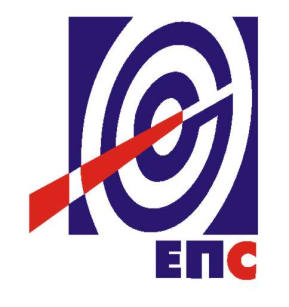 КОНКУРСНА ДОКУМЕНТАЦИЈАза подношење понуда у преговарачком поступку са објављивањем позива за подношење понудаза јавну набавку услуга бр. ЈН/1000/0450/2017ОДГ ТЕНТ Б: Израда и преглед инвестиционо – техничке документације за пројекат изградње постројења за одсумпоравање димних гасова(заведено у ЈП ЕПС број. 12.01.79829/6 - 18 од 12.02.2018. године)Београд, фебруар 2018. ГодинеНа основу члана 35, 61. и 123. Закона о јавним набавкама („Сл. гласник РС” бр. 124/2012, 14/2015 и 68/2015), (у даљем тексту Закон), члана 5. Правилника о обавезним елементима конкурсне документације у поступцима јавних набавки и начину доказивања испуњености услова („Сл. гласник РС” бр. 86/2015), Одлуке о покретању поступка јавне набавке број 12.01.638688/2-17 од 26.12.2017. године и Решења о образовању комисије за јавну набавку број 12.01.638688/3-17 од 26.12.2017. године припремљена је:КОНКУРСНА ДОКУМЕНТАЦИЈАза подношење понуда у преговарачком поступку са објављивањем позива за подношење понудаза јавну набавку услугe бр. ЈН/1000/0450/2017Садржај конкурсне документације:											    страна	                              Укупан број страна документације: 77ОПШТИ ПОДАЦИ О ЈАВНОЈ НАБАВЦИПОДАЦИ О ПРЕДМЕТУ ЈАВНЕ НАБАВКЕ2.1 Опис предмета јавне набавке, назив и ознака из општег речника  набавкеОпис предмета јавне набавке: ОДГ ТЕНТ Б, Израда и преглед инвестиционо – техничке документације за пројекат изградње постројења за одсумпоравање димних гасоваНазив из општег речника набавке: Услуге техничког пројектовања.Ознака из општег речника набавке: 71320000-7.Детаљани подаци о предмету набавке наведени су у техничкој спецификацији (поглавље 3. Конкурсне документације)ТЕХНИЧКА СПЕЦИФИКАЦИЈА 3.1 Врста и обим услугeПРОЈЕКТНИ ЗАДАТАК ЗА АЖУРИРАЊЕ ИНВЕСТИЦИОНО-ТЕХНИЧКЕ ДОКУМЕНТАЦИЈЕ ЗА ИЗГРАДЊУ ПОСТРОЈЕЊА ЗА ОДСУМПОРАВАЊЕ ДИМНИХ ГАСОВА У ТЕ НИКОЛА ТЕСЛА БОПШТИ ПОДАЦИ О ОБЈЕКТУ И ПРОЈЕКТУ:УВОДНА ОБРАЗЛОЖЕЊА О ПОТРЕБИ И ОБИМУ ПРОЈЕКТАЗаконски оквирРегулатива из домена заштите животне срединеНаставак рада блокова ТЕНТ Б са неограниченим ангажовањем у току године, после 1. јануара 2018. године, условљен је обавезом о поштовању захтева у погледу смањења емисија загађујућих материја у ваздух. Република Србија је преузела обавезе по питању усаглашавања са захтевима Директива ЕУ о смањењу емисија у ваздух Законом о ратификацији уговора о оснивању енергетске Заједнице између Европске заједнице и земаља југоисточне Европе („Сл. гласник РС“ број 62/2006). Према овом Закону, рок за усаглашавање са захтевима ЕУ Директиве 2001/80/EC (LCP Директиве) био је 31. децембар 2017. године. Имајући у виду да је поменути Уговор закључен за период од 10 година, од дана ступања на снагу (јуни 2006. године), а да је Annexom 24/11th MC/28-06-2013 његова важност продужена за још десет година, било је потребно прецизирати нове рокове за испуњење захтева у погледу заштите животне средине.У том смислу, а у циљу дефинисања поменутих нових рокова и обавеза за усаглашавање рада постројења са захтевима ЕУ Директива за земље потписнице Уговора, Министарски савет Енергетске заједнице усвојио је 23. октобра 2013. године две одлуке, и то: Одлуку D/2013/05MC-EnC о правилима имплементације Директиве о великим ложиштима (Decision D/2013/05MC-EnC on LCP Directive implementing rules), по којој је рок за имплементацију захтева LCP Директиве дефинисан до краја 2023. године, и Одлуку D/2013/06/MC-EnC о увођењу Директиве о индустријским емисијама 2010/75/EC (Decision D/2013/06/MC-EnC on the Introduction of the Industrial Emissions Directive - IED), по којој се захтеви IED за нове објекте примењују од 1. јануара 2018. године, док ће рок за усаглашавање рада постојећих великих ложишта са захтевима IED бити дефинисан од стране Комисије ЕУ до 31. децембра 2015. године, што ће бити унето као амандман у одговарајући члан Анекса II Уговора и заједничком тржишту електричне енергије земаља ЈИ Европе.У складу са наведним Одлукама донета је Уредба о граничним вредностима емисија загађујућих материја у ваздух из постројења за сагоревање („Службени гласник РС“, бр. 6/2016).  У оквиру Стратегије развоја енергетике Републике Србије до 2025. године са пројекцијом до 2030. године, коју је усвојила Народна скупштина Републике Србије („Сл.Гласник РС“ бр.101/2015) планирани су Програми мера заштите ваздуха у циљу смањења емисије штетних и опасних материја у ваздух. Динамика реализације Програма је дата у оквиру Уредбе о утврђивању Програма остваривања реализације Стратегије развоја енергетике Републике Србије до 2025. године са пројекцијама до 2030. године, за период 2017. до 2023. године, поглавље 3.1.3. - Подобласт заштите животне средине у области електричне енергије (Уредба је у поступку усвајања).Програмом је у сектору за производњу електричне енергије из фосилних горива планирано да се емисије сумпор диоксида, азотних оксида и прашкастих материја сведу на прописане граничне вредности емисија дефинисаних поменутом Уредбом. Свођење емисије на прописане граничне вредности ће се спровести применом Националног плана за смањење емисија, који важи у периоду 1. јануар 2018. године - 31. децембар 2027. године и у коме је дефинисана динамика реализације непходних мера.  Према дефинисаној динамици на блоковима ТЕНТ Б изградња постројења за ОДГ се мора реализовати до краја 2023. године, са поштовањем ГВЕ од 200 mg/m3. Регулатива из домена захтева у погледу пројектне документацијеРегулатива којом се дефинише обим и садржај техничке документације која је неопходна за изградњу постројења за ОДГ дефинисана је следећом регулативом:  Законом о планирању и изградњи („Службени гласник РС“, бр 72/2009, 81/2009-исправка, 64/2010- УС, 24/2011, 121/2012, 42/2013– УС, 50/2013– УС,  98/2013–УС, 132/2014 и 145/2014);Правилником о класификацији објеката („Службени гласник РС“, бр 22/2015);Правилником о садржини, начину и поступку израде и начину вршења контроле техничке документације према класи и намени објеката („Службени гласник РС“, бр 23/2015 и 77/2015, 58/2016, 96/2016 и 67/2017);Законом о процени утицаја на животну средину („Службени гласник РС“, 135/2004, 36/2009, 72/2009);Законом о интегрисаном спречавању и контроли загађивања животне средине („Службени гласник РС“, 135/2004, 25/2015);Законом о заштити ваздуха („Службени гласник РС“, 36/2009, 10/2013);Законом о заштити животне средине („Службени гласник РС“, 135/2004, 36/2009, 36/2009 - др. закон, 72/2009 др. закон, 43/2011 одлука УС и 14/2016);Законом о заштити од пожара, („Сл.гласник СРС“ бр. 37/88 и „Сл. гласник РС“ бр. 53/93, 67/93, 48/94, 111/2009 и 20/2015), са сетом подзаконских аката.Према наведеној регулативи постројење за ОДГ је класификовано као:Постројење за које грађевинску дозволу издаје Министарствно надлежно за послове грађевинарстваПостројење категорије Г, класификациони број 230201.Техничка документација за изградњу постројења за ОДГ подразумева:Идејно решење (ИДР)Идејни пројекат (ИДП)Пројекат за грађевинску дозволу (ПГД)Пројекат за извођење (ПЗИ)Пројекат изведеног објекта (ПИО). Законом о планирању и изградњи („Службени гласник РС“, бр 72/2009, 81/2009-исправка, 64/2010- УС, 24/2011, 121/2012, 42/2013– УС, 50/2013– УС,  98/2013–УС, 132/2014 и 145/2014) се за постројења за која грађевинску дозволу издаје Министарствно надлежно за послове грађевинарства, а која се финансирају из средстава буџета Републике, захтева и израда Студије оправданости, док се према Закону о заштити животне средине за постројење за ОДГ захтева и израда Студије о процени утицаја. Предметни пројекат подразумева израду Идејног решења, за потребе прибављања локацијских услова, Идејног пројекта и Извода из Идејног пројекта, за потребе израде Студије оправданости и Студије о процени утицаја на животну средину. Приказ претходних активностиПреглед активностиАктивности на увођењу мера за смањење емисија штетних материја у ваздух у термоелектране ЕПС-а започете су после усвајања новог сета закона из области заштите животне средине 2004. године. С тим у вези, у циљу сагледавања могућих решења одсумпоравања димних гасова из термоблокова ЕПС-а, урађена је Студија „Правци оптималног смањења емисије сумпорних оксида из термоелектрана Електропривреде Србије“ (Енергопројект Ентел, 2006.), која је дефинисала технологију и дала предлог техничких решења за смањење емисије сумпорних оксида из постојећих термоелектрана, као и предлог редоследа увођења одсумпоравања по електранама, динамику реализације и потребна финансијска средства. Према резултатима Студије ТЕНТ Б је један од објеката на којем би изградња постројења за одсумпоравање дала највећи допринос у погледу укупног смањења емисија сумпорних оксида ТЕ ЕПС-а.Након тога, у складу са Законом о планирању и изградњи, у периоду 2011-2013. год., урађена је пројектна документација са циљем да се сагледају услови и могућности за изградњу постројења за ОДГ на термоелектрани ТЕНТ Б у домену неопходне пројектне документације, што је обухватило: Претходне радове, који су се односили на потребне анализе, испитивања и мерења у циљу дефинисања улазних података за пројектовање постројења за ОДГИзраду Студије оправданости са Идејним пројектом постројења за одсумпоравање димних гасова ТЕНТ БИзраду Студије о процени утицаја на животну средину изградње постројења за одсумпоравање димних гасова ТЕНТ БИзраду Елабората противпожарне заштите постројења за одсумпоравање димних гасова ТЕНТ БИзраду Прегледног извештаја за Студију оправданости са Идејним пројектом у поступку стручне контроле техничке документације од стане Ревизионе комисије надлежног министарства. За урађену пројектну документацију (Идејни пројекат и Студију о процени утицаја) још увек нису прибављена мишљења и сагласности надлежних министарстава. Услови и смернице за израду Идејног пројекта (из 2013. године)Приликом израде Идејног пројекта уважени су следећи технички захтеви:Пројектом је разрађено техничко-технолошко решење на бази влажног кречњачког поступка одсумпоравања димних гасова за блокове Б1 и Б2 ТЕНТ Б, са повећаном снагом (670 МW). Ефикасност постројења за ОДГ дефинисана је пројектним вредностима улазних и излазних концентрација сумпор диоксида, које за предметни пројекат износе:Пројектна улазна концентрација сумпор диоксида је 4.984 mg/m3,Пројектна излазна концентрација сумпор диоксида је 200 mg/m3 (према Анексу В IED),Вредности су дате за референтне услове димног гаса: сув гас, 0 °C, 1013 mbar и 6% О2.Дате вредности концентрација захтевају ефикасност постројења за ОДГ од 96%. Диспозиција опреме постројења за ОДГ је одређена узимајући у обзир све неопходне податке у вези са изграђеним системом за транспорт пепела и шљаке технологијом густе хидромешавине, потребама изградње блока Б3 (задржан је простор предвиђен за изградњу блока Б3 дефинисан у постојећој документацији), као и новим постројењима/објекатима (постројење за третман отпадних вода и складиште индустријског отпада).За сагледавање снабдевања кречњаком (потенцијални снабдевачи, изабрани начин транспорта до и у кругу термоелектране), коришћени су закључци Студије о могућностима снабдевања кречњаком за потребе одсумпоравања димних гасова ТЕ Костолац Б, ТЕ Никола Тесла А и ТЕНТ Б и новог термо капацитета на колубарски лигнит, приближне снаге 700 МW (РГФ, 2007.): пројектом је предвиђена допрема кречњака камионима. Уважена је могућност проширења капацитета система за кречњак за потребе блока Б3.Емисија пречишћеног димног гаса вршила би се путем новог влажног димњака, висине   200 m, са посебним челичним димоводним цевима за сваки блок које су овом Идејном пројекту биле елипсастог облика, са облогама од боросиликатног материјала. При одређивању висине димњака је претпостављено да ће се ОДГ вршити на блоковима А3-А6 ТЕНТА. Третман гипса је подразумевао:Производњу гипса у складу са захтевима квалитета ЕУРО-гипса; Обезбеђивање привременог складишта гипсаног праха у оквиру ТЕ укључујући утовар у камионе покретном механизацијом у самом складишту;Депоновање суспензије гипса на изабраној локацији, укључујући и систем транспорта до депоније;Примену техничког решења депоновања суспензије гипса у складу са домаћом законском регулативом и ЕУ регулативом;Обезбеђивање простора за депоновање укупне количине произведене суспензије гипса до краја радног века ТЕНТ Б, односно постројења за ОДГ: предвиђено је депоновање суспензије гипса на посебном простору у оквиру касете 1 депоније пепела и шљаке ТЕНТ Б. Постројење за производњу гипса пројектовано је тако да је могуће проширење капацитета за потребе блока Б3.Актуелизација документације за постројење за ОДГ у ТЕНТ Б У периоду 2013-2016. година дошло је до измена у неким плановима и одлукама ЕПС-а које су условиле потребу за актуелизацијом урађене документације за постројење за ОДГ у ТЕНТ Б, и то:Према закључцима Студије „Анализа могућности и даље перспективе коришћења малих блокова ТЕ ЕПС“, донета је одлука о реконструкцији и наставку рада блокова А1 и А2 за наредних +15 година, што захтева изградњу постројења за ОДГ. Тиме се мења ниво фона загађености у околини ТЕНТ Б, што је основа за пројекат новог влажног димњака.  Донета је одлука да се врши депоновање суспензије гипса у мешавини са пепелом и шљаком. У циљу обезбеђења сигурнијег и економски повољнијег снабдевања кречњаком, анализирају се и могућности допреме кречњака из више рудника, као и алтернативни начини транспорта, тј. железнички и речни транспорт. У складу са наведеним, додатно су размотрене следеће целине за будуће постројење ОДГ на ТЕНТ Б у оквиру Елабората „Актуелизација документације за постројење за ОДГ у ТЕ Никола Тесла Б (Анализа варијантних решења и избор оптималног решења)“, (Енергопројект Ентел 2017.) Третман нус-производа Допрема кречњака ДимњакЕлаборат „Актуелизација документације за постројење за ОДГ у ТЕ Никола Тесла Б (Анализа варијантних решења и избор оптималног решења)“, (Енергопројект Ентел 2017.) користити као важећу подлогу за ажурирање ИТД.НАМЕНА ДОКУМЕНТАЦИЈЕОсновне смернице за ажурирање  предметне документације су:Актуелизација техничког решења одсумпоравања димних гасова за ТЕ Никола Тесла Б применом влажног кречњачког поступка, којим ће бити обухваћене претходно описане промене и како би се обезбедио рад блокова у оквиру граничних вредности емисија сумпор диоксида дефинисаних наведеним захтевима у тачки 2.1. Актуелизовано техничко решење, које ће се разрадити у Идејном решењу и Идејном пројекту, треба да узме у обзир:Концепт постројења који је приказан у оквиру претходног Идејног пројекта из 2013. годинеГранице пројекта наведене под 1Закључке Елабората „Актуелизација документације за постројење за ОДГ у ТЕ Никола Тесла Б (Анализа варијантних решења и избор оптималног решења)“, који се односе на избор оптималног техничког решења влажног димњака, као и начин депоновања суспензије гипсаАктуелизоване податке о диспозицији постројења за третман отпадних водаТехичка решења варијантних начина допреме кречњака (из посебних пројеката).Планирана техничка документација треба да обезбеди потребан и довољан ниво података на основу кога се може сачинити тендерска документација која ће обезбедити адекватан избор понуђача за изградњу постројења за одсумпоравање.ОПШТИ ТЕХНИЧКИ ПОДАЦИ О ОБЈЕКТУТермоелектрана “Никола Тесла Б” смештена је у релативно густо насељеном подручју, на десној обали реке Саве између насеља Скела и Ушће на подручју званом Ворбис. Од ТЕ “Никола Тесла А”, узводно је удаљена око 12 км, а од изворишта питке воде за Београд (Макиш) око 60 км.Основни подаци о блоковима Б1 и Б2ТЕ Никола Тесла Б грађена је у складу са техничко-технолошким сазнањима, стандардима и прописима који су важили у почетком 80-тих година прошлог века. Термоелектрана је конципирана за фазну изградњу, при чему је прва фаза изградње изведена и обухвата два блока Б1 и Б2 (2x620 МW), који су за сада две највеће енергетске јединице у Србији. Блок Б1 пуштен је у погон крајем 1983. године, док је блок Б2 пуштен у погон крајем 1985. године. Укупан планирани капацитет Електране је 4 x 620 МW. Поједини помоћни системи су изведени за коначни капацитет Електране.Блокови су пројектовани за рад у базном делу дијаграма оптерећења ЕПС-а. У протеклом периоду ангажовање блокова је било преко 7.000 сати на годишњем нивоу.Пројектима ревитализације блокова Б1 и Б2 остварено је повећање снаге на генератору за око 8%, што значи да је њихова номинална снага после обављених радова око 665,4 МW. За потребе овог пројекта усвојити да је номинална бруто снага блокова по 670 МW.На истој локацији у плану је изградња новог блока Б3, инсталисане снаге до 800 МW, што је детаљније описано у следећем поглављу.Поред мера које су имале за циљ продужење рада блокова, уз повећање енергетске ефикасности и поузданости рада, програмима ревитализације обухваћене су и мере заштите животне средине у складу са захтевима актуелне регулативе из ове области у Србији и ЕУ. За сада је од мера за смањење емисија у ваздух извршена реконструкција електрофилтарских постројења на оба блока тако да су  концентрације прашкастих материја на улазу у постројење за ОДГ до 50 mg/m3. Осим тога, извршена је реконструкција система за транспорт и депоновање пепела и шљаке при чему је технологија хидротранспорта и депоновања ретке мешавине пепела и шљаке замењена технологијом хидротранспорта и депоновања густе хидромешавине (око 50% чврстог).У наредном периоду се планирају и следеће мере заштите животне средине:Мере за смањење емисија NOx Изградња постројења за ОДГ за блокове Б1 и Б2, што је предмет овог пројектаИзградња постројења за третман отпадних вода које настају радом Електране, укључујући и постројење за ОДГ.Сви наведени нови системи обухваћени су Планом генералне регулације за локацију ТЕНТ Б. Пројекти наведених система су међусобно усклађени у просторном и технолошком смислу.Основне карактеристике квалитета угља за пројектовање постројења ОДГ ТЕНТ Б су: Угаљ се на Електрану допрема сопственом пругом нормалног колосека у специјалним железничким вагонима. Складиште угља је поларног типа и саграђено је у оквиру Електране са капацитетом од 650.000 t што је довољно за 12 дана континуалног рада термоелектране.Мазут, топлотне моћи око 39.000 kJ/kg, користи се као помоћно гориво и у Електрану се допрема у ауто или вагон цистернама и речним путем, баржама. Након истовара, мазут се складишти у два резервоара капацитета 2x5.000 t. Годишња потрошња мазута износи око 15.000 t. Потпала мазута се врши гасовитим горивом (пропан-бутан).Сагоревањем угља настају велике количине пепела и шљаке (2-2,5x106 t/год), које се системом унутрашњег и спољашњег транспорта прикупљају и евакуишу на депонију пепела и шљаке, површине 600 ha (3 касете по 200 ha), лоцирану на око 4 km од Електране. Електрана се снабдева водом из реке Саве за потребе расхладног система (~1,2.109 m3/год.), док за потребе ХПВ користи бунарску вода из приобаља реке Саве (у количини од око 1,4 .106 m3/год.). Ова бунарска вода се прерађује у постројењу за деминерализацију, капацитета 3x100 m3/h. Санитарна вода се производи у ХПВ-у, а један део се користи из обреновачког водовода.Главни технолошки систем сваког блока чине котловско, турбогенераторско и постројење напојних пумпи који су смештени у главном погонском објекту електране (ГПО).Котловско постројење, поред котла обухвата: млинове и додаваче угља, решетке за догоревање угља, одшљакиваче, канале и вентилаторе свежег ваздуха и димних гасова, загрејаче ваздуха, систем стартног кондензата, електрофилтарско постројење, као и разну пратећу опрему и цевоводе.Димни гасови блокова Б1 и Б2 се емитују у атмосферу кроз димњак висине 280 m који је лоциран између котларнице и складишта угља. Плашт димњака, пројектован и изведен као заједнички за четири блока, изграђен је од армираног бетона, пречника на излазу 11,30 m. За сада су у њему изведене две посебне димне цеви, по једна за сваки постојећи блок, пречника 8 m на излазу. Димоводне цеви су направљене од кисело-отпорне опеке.Основни подаци о блоку Б3На основу спроведених претходних анализа потреба за електричном енергијом изградња блока ТЕНТ Б3, снаге 750 МW, је у Плановима за реализацију Стратегије развоја енергетике Србије наведена као „потенцијални пројекат“ проширења капацитета у електроенергетском сектору.  За потребе предметног пројекта ОДГ потребне податке о карактеристикама блока Б3 за дефинисање основних капацитета заједничких система (кречњака и гипса) преузети из постојећег Генералног пројекта (Енергопројект ЕНТЕЛ 2006.).  ПОСЕБНИ ПОДАЦИ И ЗАХТЕВИ Параметри рада блокова: За израду Идејног пројекта постројења за ОДГ као улазне параметре користити следеће податке који се односе на радне параметре блокова и карактеристике угља, Табеле 5-1 до 5.3.Табела 5-1 Параметри рада блокова Б1-Б2Табела 5-2	Карактеристике квалитета референтних угљева за пројектовање постројења за ОДГ за блокове Б1 и Б2 Обрађивач ће изврши анализу података карактеристике квалитета референтног угља и исте потврдити, анализом података из достављене документације. Снабдевање кречњаком и припрема суспензије: Постројење за ОДГ ТЕНТ Б ће се снабдевати кречњаком на више начина: друмским путем, железницом и речним путем. Потенцијални рудници са којих се може допремати кречњак су: Јазовник, Јелен До, Ковиловача, Јеленска стена и Непричава. За дефинисање референтног квалитета кречњака користити податке дате у Елаборату „Актуелизација документације за постројење за ОДГ у ТЕ Никола Тесла Б (Анализа варијантних решења и избор оптималног решења)“.  Капацитет складишта кречњака предвидети за потребе рада блокова Б1, Б2 и Б3, у складу са решењем које је приказано у Идејном пројекту из 2013. године.Капацитет система за припрему суспензије кречњака пројектовати за потребе блокова Б1, Б2 и Б3.Димњак: За емисију димних гасова после пречишћавања у постројењу за ОДГ предвидети самостојећи влажни димњак са посебним димним цевима за сваки блок (Б1 и Б2), у складу са закључцима Елабората Елабората „Актуелизација документације за постројење за ОДГ у ТЕ Никола Тесла Б (Анализа варијантних решења и избор оптималног решења)“.  Третман отпадних вода: отпадне воде из постројења за ОДГ ће се третирати у постројењу за третман отпадних вода на ТЕНТ Б чија изградња се предвиђа посебним пројектом. Предметним пројектом предвидети количину и састав отпадних вода из постројења за ОДГ, као и каналисање до постројења за њихов третман. Третман нус производа: пројектом предвидети следеће могућности третмана нус-производа из процеса ОДГ: Производњу сувог гипса и складиштење у привременом складишту, са утоваром у камионеТранспорт суспензије гипса до постројења за припрему густе хидросмеше пепела, шљаке и гипса ради обједињеног транспорта и депоновања на постојећој депонији пепела и шљаке ТЕНТ Б.ОБИМ УСЛУГА Обим услуга треба да обухвати следећу пројектну документацију:Израда Идејног решења постројења за ОДГ за блокове Б1 и Б2 за потребе подношења захтева за издавање локацијских услова у склопу обједињене процедуреАжурирање Студије оправданости са идејним пројектом постојења за ОДГ за блокове Б1 и Б2 ТЕНТ Б. 	Као посебан документ израдити Извод из Идејног пројекта. Студију оправданости доставити и на енглеском језику.Израда захтева о потреби израде Студије о процени утицаја на животну средину за изградњу постројења за ОДГ за блокове Б1 и Б2 ТЕНТ БИзрада Студије о процени утицаја на животну средину за изградњу постројења за ОДГ за блокове Б1 и Б2 ТЕНТ БАжурирање Елабората о противпожарној заштити.САДРЖАЈ ДОКУМЕНАТА Саржај документације преба да буде у складу са: Законом о планирању и изградњи („Службени гласник РС“, бр 72/2009, 81/2009-исправка, 64/2010- УС, 24/2011, 121/2012, 42/2013– УС, 50/2013– УС,  98/2013–УС, 132/2014 и 145/2014)Правилником о класификацији објеката, („Службени гласник РС“, бр 22/2015)Правилником о садржини, начину и поступку израде и начину вршења контроле техничке документације према класи и намени објеката („Службени гласник РС“, бр 23/2015 и 77/2015)Правилником о садржини и обиму претходних радова, претходне студије оправданости и студије оправданости („Службени гласник РС“, 1/2012), Правилником о спровођењу обједињене процедуре електронским путем („Службени гласник РС“, 113/2015)Законом о ефикасном коришћењу енергије („Службени гласник РС“, 25/2013)Законом о процени утицаја на животну средину ((„Службени гласник РС“, 135/2004, 36/2009, 72/2009)Законом о интегрисаном спречавању и контроли загађивања животне средине („Службени гласник РС“, 135/2004, 25/2015)Законом о заштити животне средине („Службени гласник РС“, 135/2004, 36/2009, 36/2009 - др. закон, 72/2009 др. закон, 43/2011 одлука УС и 14/2016). Законом о заштити ваздуха („Службени гласник РС“, 36/2009, 10/2013)Законом о заштити од пожара, („Сл.гласник СРС“ бр. 37/88 и „Сл. гласник РС“ бр. 53/93, 67/93, 48/94, 111/2009 и 20/2015), са сетом подзаконских аката7.1	Идејно решењеИдејно решење се израђује за потребе за прибављања локацијских услова и треба да садржи приказ концепције постројења са свим планираним објектима, као и податке на основу којих се могу дефинисати локацијски услови. Идејно решење урадити и у електронској верзији (pdf и dwg/dwf формат) овереној квалификованим електронским сертификатима пројектантске организације и законског заступника, као и одговорних пројектаната, а у складу са важећим прописима и упутством. 7.2	Ажурирање Идејног пројектаПри ажурирању Идејног пројекта постројења за ОДГ за блокове Б1 и Б2 ТЕНТ Б применити:Важећу домаћу регулативуАктуелне домаће и међународне стандардеАктуелну регулативу у ЕУ и РС у домену заштите животне срединеСавремену техничку праксу за слична постројења, прилагођену нашим условима.У оквиру Идејног пројекта треба извршити разраду концепције постројења која је приказана у Идејном решењу до нивоа који је неопходан за израду Студије оправданости.Идејни пројекат постројења за одсумпоравање треба да обухвати следеће системе:Систем димних гасоваСистем за апсорпцију сумпор-диоксидаСистем за припрему сорбента (складиштење и припрема)Систем за снабдевање сировом водомСистем за третман нус-производа у оквиру локације ТЕНТ БСистем за напајање електричном енергијом постројења и опремеСистем управљања постројењем укључујући и системе контроле резултата рада самог постројења ОДГПомоћне системе и инсталације (систем грејања и климатизације, кишну и санитарну канализацију, саобраћајнице у оквуру постројења, хидрантску мрежу и сл.).Идејни пројекат треба да садржи следеће:Дефинисање пројектних параметара постројења:Приказ карактеристика димних гасова на улазу у постројење за ОДГ за изабрани референтни угаљ;Захтевани ниво смањења емисије сумпор-диоксида према захтевима IED Технолошко техничко решење постројења за ОДГ применом влажног кречњачког поступка, уклапање у простор, опис постројења као функционалне целине и техничка решења појединачних система и објеката, њихов међусобни однос и усаглашеност у функционалном смислу, као и усаглашеност са електраном у целини; Архитектонско-грађевинско решење свих предвиђених објеката и радоваЕлектротехничко решење напајања електричном енергијом предвиђених постројења и опреме на високом и ниском напонуРешење регулације и управљања постројењем за ОДГ Спецификацију опреме и количину метеријала и радоваИнвестициона улагања у опрему, објекте и радовеПроцену годишњих трошковаТермин план реализацијеГрафичку документацију која треба да обухвати: ситуациони план постројења на ажурној геодетској подлози, диспозициони план постројења и комплекса ТЕ, основне шеме технолошког система, диспозиционе цртеже објеката са основном опремом;Сагледавање обима и врсте додатних истражних радова.7.3	Ажурирање Студије оправданостиОбим и садржај пројектне документације треба да буде у складу са Законом о планирању и изградњи, Правилником о садржини, обиму и начину израде претходне студије оправданости и студије оправданости за изградњу објеката („Сл. Гласник РС“ бр. 80/2005). Студија оправданости треба да садржи следеће делове:Податке о наручиоцу и ауторима студијеУводЦиљеве и сврху инвестирањаОпис објектаАнализу развојних могућности инвеститораМетодолошке основе израде студијеТехничко - технолошко решење у идејном пројектуТржишне аспектеПросторне аспектеЕколошке аспекте - анализа утицаја на животну срединуЕкономске трошкове Добити - користиФинансијску ефикасност са оценом рантабилности и ликвидностиДруштвено - економску ефикасностАнализу осетљивости и ризика инвестирањаАнализу извора финансирања, финансијских обавеза и динамикеАнализу организационих и кадровских могућностиЗакључак о оправданости инвестиције7.4	Студија о процени утицаја на животну средину за ТЕ Никола Тесла Б Обим и садржај Студије о процени утицаја треба да буде у складу са Правилником о садржини студије о процени утицаја на животну средину („Сл. Гласник РС“ бр. 69/2005) и Решењем о обиму и садржају, добијеним од надлежног Министарства, а на основу поднетог захтева Инвеститора за одређивање обима и садржаја Студије о процени утицаја.ПОДЛОГЕСтудија Дугорочно планирање експлоатационих карактеристика угља на површинском копу “Поље Е“ - РГФСтудија Дугорочно планирање експлоатационих карактеристика угља на површинском копу “Тамнава Западно Поље“- РГФЕлаборат о избору пројектних параметара (карактеристике угља) ТЕНТ А - ЕНТЕЛ, РИЕлаборат о избору рефернтних карактеристика угља са колубарских површинских копова којим се снабдевају ТЕ Никола Тесла Б, ЕНТЕЛ, РИСтудија оправданости са Идејним пројектом изградње постројења за одсумпоравање димних гасова ТЕ ”Никола Тесла Б”, Конзорцијум Енергопројект - ЕНТЕЛ, РИ,  МФ, Београд 2014.Актуелизација документације за постројење за ОДГ у ТЕ Никола Тесла Б (Анализа варијантних решења и избор оптималног решења), Енергопројект - ЕНТЕЛ, Београд 2017.Студију о могућности снабдевања кречњаком за потребе одсумпоравања димних гасова ТЕ Костолац, ТЕ Никола Тесла и нових термо капацитета, РИ и Текон, Београд 2014.Пројекатна документација за изградњу постројења за третман отпадних вода на ТЕНТ Б Актуелна ситуација објеката на локацији ТЕНТ БАжурни дигитални катастарски планИзвештаји о мерењу емисија штетних материја из ТЕНТ Б у периоду 2014-2016.годинаИзвештаји о мерењима индикатора квалитета животне средине у околини ТЕНТ Б у периоду 2014-2016. годинаИзвештаји о здравственом стању становништва у околини ТЕНТ Б у периоду 2010-2016. година Просторни план подручја експлоатације Колубарског лигнитског басена, ИАУС Стратешка процена утицаја на животну средину за ПППЕ Колубарског лигн. Басена, ИАУС План генералне регулације комплекса ТЕНТ Б, ЈП за изградњу Обреновца Подлоге за економске и финансијске анализе које обезбеђује Наручилац 3.2    Рок извршења услугаИзабрани понуђач је обавезан да услугу изврши у року који не може бити дужи од 300 (словима:тристотине) дана од дана ступања Уговора на снагу.3.3      Место извршења услугаЈавно предузеће „Електропривреда Србије“ Београд, Улица царице Милице бр. 2, 11000 Београд, УПРАВА ЈП ЕПС 3.4      Квалитативни и квантитативни пријемПод квалитативним и квантитативним пријемом услуге подразумева се извршење услуге која је предмет уговора, по спецификацији, обиму и техничким карактеристикама из усвојене понуде, заједно са достављањем пратеће документације, о чему ће се сачинити записник о квалитативном и квантитативном пријему пружених услуга.УСЛОВИ ЗА УЧЕШЋЕ У ПОСТУПКУ ЈАВНЕ НАБАВКЕ ИЗ ЧЛ. 75. И 76. ЗАКОНА О ЈАВНИМ НАБАВКАМА И УПУТСТВО КАКО СЕ ДОКАЗУЈЕ ИСПУЊЕНОСТ ТИХ УСЛОВАПонуда понуђача који не докаже да испуњава наведене обавезне и додатне услове из тачака 1. до 7. овог обрасца, биће одбијена као неприхватљива.1. Сваки подизвођач мора да испуњава услове из члана 75. став 1. тачка 1), 2) и 4) Закона, што доказује достављањем доказа наведених у овом одељку. Доказ из члана 75.став 1.тачка 5) Закона доставља се за део набавке који ће се вршити преко подизвођача.Услове у вези са капацитетима из члана 76. Закона, понуђач испуњава самостално без обзира на ангажовање подизвођача.2. Сваки понуђач из групе понуђача  која подноси заједничку понуду мора да испуњава услове из члана 75. став 1. тачка 1), 2) и 4) Закона, што доказује достављањем доказа наведених у овом одељку. Услове у вези са капацитетима из члана 76. Закона понуђачи из групе испуњавају заједно, на основу достављених доказа у складу са овим одељком конкурсне документације.3. Докази о испуњености услова из члана 77. Закона могу се достављати у неовереним копијама. Наручилац може пре доношења одлуке о додели оквирног споразума, захтевати од понуђача, чија је понуда на основу извештаја комисије за јавну набавку оцењена као најповољнија да достави на увид оригинал или оверену копију свих или појединих доказа.Ако понуђач у остављеном, примереном року који не може бити краћи од пет дана, не достави на увид оригинал или оверену копију тражених доказа, наручилац ће његову понуду одбити као неприхватљиву.4. Лице уписано у Регистар понуђача није дужно да приликом подношења понуде доказује испуњеност обавезних услова за учешће у поступку јавне набавке, односно Наручилац не може одбити као неприхватљиву, понуду зато што не садржи доказ одређен Законом или Конкурсном документацијом, ако је понуђач, навео у понуди интернет страницу на којој су тражени подаци јавно доступни. У том случају понуђач може, у Изјави (која мора бити потписана и оверена), да наведе да је уписан у Регистар понуђача. Уз наведену Изјаву, понуђач може да достави и фотокопију Решења о упису понуђача у Регистар понуђача.  На основу члана 79. став 5. Закона понуђач није дужан да доставља следеће доказе који су јавно доступни на интернет страницама надлежних органа, и то:1)извод из регистра надлежног органа: -извод из регистра АПР: www.apr.gov.rs2)докази из члана 75. став 1. тачка 1) ,2) и 4) Закона -регистар понуђача: www.apr.gov.rs3)nbs.rs5. Уколико је доказ о испуњености услова електронски документ, понуђач доставља копију електронског документа у писаном облику, у складу са законом којим се уређује електронски документ.6. Ако понуђач има седиште у другој држави, наручилац може да провери да ли су документи којима понуђач доказује испуњеност тражених услова издати од стране надлежних органа те државе.7. Ако понуђач није могао да прибави тражена документа у року за подношење понуде, због тога што она до тренутка подношења понуде нису могла бити издата по прописима државе у којој понуђач има седиште и уколико уз понуду приложи одговарајући доказ за то, наручилац ће дозволити понуђачу да накнадно достави тражена документа у примереном року.8. Ако се у држави у којој понуђач има седиште не издају докази из члана 77. став 1. Закона, понуђач може, уместо доказа, приложити своју писану изјаву, дату под кривичном и материјалном одговорношћу оверену пред судским или управним органом, јавним бележником или другим надлежним органом те државе9. Понуђач је дужан да без одлагања, а најкасније у року од пет дана од дана настанка промене у било којем од података које доказује, о тој промени писмено обавести наручиоца и да је документује на прописани начин.КРИТЕРИЈУМ ЗА ДОДЕЛУ УГОВОРАИзбор најповољније понуде ће се извршити применом критеријума „Најнижа понуђена цена“.Критеријум за оцењивање понуда Најнижа понуђена цена, заснива се на понуђеној цени као једином критеријуму. 5.1 Елементи уговора о којима ће се преговарати и начин преговарањаЕлементи преговарања ће бити: Цена услуге Елемент уговора о којем ће се преговарати је укупна понуђена цена  а преговарање ће се обавити у два круга,на дан отварања понуда, одмах након отварања понуда,  и то тако да ће понуђач у затвореној коверти понудити цену за први круг (понуђач ће пре почетка преговарања добити бланко одштампан Образац 2. -  Образац структуре цене који ће попунити, потписати и оверити – потребно је да на преговарању буде присутан законски заступник или лице овлашћено да учествује у преговарању и да потпише и овери Образац 2 печатом понуђача),а затим, на исти начин ће понудити цену за други круг преговарања. На основу коначно понуђене цене ће се донети Одлука о додели уговора/ Обустави поступка..Између два круга преговарања оставиће се максимум 15 минута паузе како би понуђач, уз могућност коришћења сопствених електронских уређаја и уређаја за комуникацију (мобилни телефон, лаптоп и сл.) формирао цену коју ће понудити у следећем кругу преговарања.Цена о којој се преговара је УКУПНА ЦЕНА дин. / EUR без ПДВ из Обрасца понуде.Током преговарања водиће се Записник о преговарању.Оцена понуде за понуђача који не учествује у поступку преговарања (не присуствују преговарању или представници понуђача немају овлашћење да учествују у преговарању), извршиће се на основу понуђене цене из достављене писане понуде – Обрасца понуде.Пре почетка поступка преговарања овлашћени представник понуђача, предаје Комисији за јавну набавку писано овлашћење понуђача, којим се овлашћује да учествује у преговарању о елементу који је предмет преговарања у поступку ЈН 1000/0450/2017, потписаше Образац 2 и овери га печатом понуђача,  заведено и оверено печатом и потписом законског заступника понуђача или другог заступника уписаног у регистар надлежног органа или лица овлашћеног од стране законског заступника уз доставу овлашћења у понуди.У сваком кругу понуђена цена не може бити виша од цене из претходног круга, нити од понуђене цене која је констатована у записнику о отварању понуда. На основу коначно понуђене цене комисија за јавну набавку ће сачинити извештај о стручној оцени понуда.Након завршетка поступка преговарања, на основу коначно понуђене цене понуђачи су у обавези да у складу са записником о преговарању, на Обрасцу 1. из конкурсне документације попуне ревидирану понуду, потпишу је и овере печатом.Наручилац је дужан да у преговарачком поступку обезбеди да уговорена цена не буде већа од упоредиве тржишне цене и да са дужном пажњом проверава квалитет предмета набавке.5.2. Резервни критеријумУколико две или више понуда, и након преговарања, имају исту најнижу понуђену цену, као најповољнија биће изабрана понуда оног понуђача који је понудио краћи укупни рок извршења услуге.Уколико ни после примене резервног критеријума не буде могуће изабрати најповољнију понуду, најповољнија понуда биће изабрана путем жреба.Извлачење путем жреба наручилац ће извршити јавно, у присуству понуђача који имају исту најнижу понуђену цену. На посебним папирима који су исте величине и боје Наручилац ће исписати називе понуђача, те папире ставити у кутију, одакле ће члан Комисије извући само један папир. Понуђачу чији назив буде на извученом папиру биће додељен уговор  о јавној набавци. Наручилац ће сачинити и доставити записник о спроведеном извлачењу путем жреба.Записник о  извлачењу путем жреба потписују чланови комисије и присутни овлашћени представници понуђача, који преузимају примерак записника. Наручилац ће поштом или електронским путем доставити Записник о  извлачењу путем жреба понуђачима који нису присутни на извлачењу.6.  УПУТСТВО ПОНУЂАЧИМА КАКО ДА САЧИНЕ ПОНУДУКонкурсна документација садржи Упутство понуђачима како да сачине понуду и потребне податке о захтевима Наручиоца у погледу садржине понуде, као и услове под којима се спроводи поступак избора најповољније понуде у поступку јавне набавке.Понуђач мора да испуњава све услове одређене Законом и конкурсном документацијом. Понуда се припрема и доставља на основу позива, у складу са конкурсном документацијом, у супротном, понуда се одбија као неприхватљива.Језик на којем понуда мора бити састављенаНаручилац је припремио конкурсну документацију на српском језику и водиће поступак јавне набавке на српском језику. Прилози који чине саставни део понуде, достављају се на српском језику. Уколико је неки прилог (доказ или документ) на страном језику, Наручилац задржава право да у фази стручне оцене понуда, од Понуђача, тражи превод оверен од стране овлашћеног преводиоца.Начин састављања и подношења понудеПонуђач је обавезан да сачини понуду тако што Понуђач уписује тражене податке у обрасце који су саставни део конкурсне документације и оверава је печатом и потписом законског заступника, другог заступника уписаног у регистар надлежног органа или лица овлашћеног од стране законског заступника уз доставу овлашћења у понуди. Доставља их заједно са осталим документима који представљају обавезну садржину понуде.Препоручује се да сви документи поднети у понуди  буду нумерисани и повезани у целину (јемствеником, траком и сл.), тако да се појединачни листови, односно прилози, не могу накнадно убацивати, одстрањивати или замењивати. Препоручује се да се нумерација поднете документације и образаца у понуди изврши на свакоj страни на којој има текста, исписивањем “1 од н“, „2 од н“ и тако све до „н од н“, с тим да „н“ представља укупан број страна понуде.Препоручује се да доказе који се достављају уз понуду, а због своје важности не смеју бити оштећени, означени бројем (банкарска гаранција, меница), стављају се у посебну фолију, а на фолији се видно означава редни број странице листа из понуде. Фолија се мора залепити при врху како би се докази, који се због своје важности не смеју оштетити, заштитили.Понуђач подноси понуду у затвореној коверти или кутији, тако да се при отварању може проверити да ли је затворена, као и када, на адресу: Јавно предузеће „Електропривреда Србије“ Балканска бр.13, 11000 Београд, писарница - са назнаком: „Понуда за јавну набавку ОДГ ТЕНТ Б: Израда и преглед инвестиционо – техничке документације за пројекат изградње постројења за одсумпоравање димних гасова - Јавна набавка број ЈН/1000/0450/2017 - НЕ ОТВАРАТИ“.  Понуђач у затвореној и запечаћеној коверти, уз писану понуду, доставља и CD или USB са понудом у PDF формату.На полеђини коверте обавезно се уписује тачан назив и адреса понуђача, телефон и факс понуђача, као и име и презиме овлашћеног лица за контакт.У случају да понуду подноси група понуђача, на полеђини коверте је пожељно назначити да се ради о групи понуђача и навести називе и адресу свих чланова групе понуђача.Уколико понуђачи подносе заједничку понуду, група понуђача може да се определи да обрасце дате у конкурсној документацији потписују и печатом оверавају сви понуђачи из групе понуђача или група понуђача може да одреди једног понуђача из групе који ће потписивати и печатом оверавати обрасце дате у конкурсној документацији, изузев образаца који подразумевају давање изјава под материјалном и кривичном одговорношћу морају бити потписани и оверени печатом од стране сваког понуђача из групе понуђача.У случају да се понуђачи определе да један понуђач из групе потписује и печатом оверава обрасце дате у конкурсној документацији (изузев образаца који подразумевају давање изјава под материјалном и кривичном одговорношћу), наведено треба дефинисати споразумом којим се понуђачи из групе међусобно и према наручиоцу обавезују на извршење јавне набавке, а који чини саставни део заједничке понуде сагласно чл. 81. Закона. Уколико је неопходно да понуђач исправи грешке које је направио приликом састављања понуде и попуњавања образаца из конкурсне документације, дужан је да поред такве исправке стави потпис особе или особа које су потписале образац понуде и печат понуђача. Обавезна садржина понудеСадржину понуде, поред Обрасца понуде, чине и сви остали докази о испуњености услова из чл. 75.и 76.Закона, предвиђени чл. 77. Закона, који су наведени у конкурсној документацији, као и сви тражени прилози и изјаве (попуњени, потписани и печатом оверени) на начин предвиђен следећим ставом ове тачке:попуњен, потписан и печатом оверен образац „Подаци о понуђачу“, ако наступа самостално и у случају да наступа у заједничкој понуди за Лидера-носиоца посла;попуњен, потписан и печатом оверен образац „Подаци о понуђачу из групе понуђача“ у случају да понуђач наступа у заједничкој понуди, за све остале чланове групе понуђача;попуњен, потписан и печатом оверен образац „Подаци о подизвођачу“, ако понуђач наступа са подизвођачем, за сваког подизвођача;попуњен, потписан и печатом оверен образац „Образац понуде“ (Образац 1);попуњен, потписан и печатом оверен образац Изјаве у складу са чланом 75. став 2. Закона (Образац 4);попуњен, потписан и печатом оверен образац „Изјава о независној понуди“ (Образац 3);попуњен, потписан и печатом оверен образац „Структура цене“ (Образац 2); попуњен, потписан и печатом оверен „Образац трошкова припреме понуде“ по потреби (Образац 5); попуњен, потписан и печатом оверен образац „Квалификациона структура чланова тима (запослених и ангажованих лица) који ће бити ангажовани у извршењу услуга које су предмет набавке;попуњен, потписан и печатом оверен образац „Референтна листа понуђача“ (Образац 6);попуњен, потписан и печатом оверен образац „Потврда о референтним услугама понуђача“, издате понуђачу од стране претходних наручилаца (Образац 6.1.);потписан и оверен образац „Модел уговора“ потписан и печатом оверен образац „Модел уговора о чувању пословне тајне и поверљивих информација“;докази одређени тачком 6.9 или 6.10 овог упутства у случају да понуђач подноси понуду са подизвођачем или заједничку понуду подноси група понуђача;докази и изјаве о испуњености из члана 75. и 76. Закона у складу са чланом 77. Закон и Одељком 4. конкурсне документације; CD или USB са понудом у PDF формату;Средство финансијског обезбеђења за озбиљност понуде;Споразум о заједничком извршењу набавке (у случају заједничке понуде).Пожељно  је да сви обрасци и документи који чине обавезну садржину понуде буду сложени према наведеном редоследу.  Наручилац ће одбити као неприхватљиве све понуде које не испуњавају услове из позива за подношење понуда и конкурсне документације.Наручилац ће одбити као неприхватљиву понуду понуђача, за коју се у поступку стручне оцене понуда утврди да докази који су саставни део понуде садрже неистините податке.Начин подношења понудеПонуђач може поднети само једну понуду.Понуду може поднети понуђач самостално, група понуђача, као и понуђач са подизвођачем.Понуђач који је самостално поднео понуду не може истовремено да учествује у заједничкој понуди или као подизвођач. У случају да понуђач поступи супротно наведеном упутству свака понуда понуђача у којој се појављује биће одбијена. Понуђач може бити члан само једне групе понуђача која подноси заједничку понуду, односно учествовати у само једној заједничкој понуди. Уколико је понуђач, у оквиру групе понуђача, поднео две или више заједничких понуда, Наручилац ће све такве понуде одбити.Понуђач који је члан групе понуђача не може истовремено да учествује као подизвођач. У случају да понуђач поступи супротно наведеном упутству свака понуда понуђача у којој се појављује биће одбијена.         6.5 Подношење, отварање понуда и преговарањеБлаговременим се сматрају понуде које су примљене, у складу са Позивом за подношење понуда објављеним на Порталу јавних набавки, без обзира на начин на који су послате.Ако је понуда поднета по истеку рока за подношење понуда одређеног у позиву, сматраће се неблаговременом, а Наручилац ће по окончању поступка отварања понуда, овакву понуду вратити неотворену понуђачу, са назнаком да је поднета неблаговремено.Комисија за јавне набавке ће благовремено поднете понуде јавно отворити дана наведеном у Позиву за подношење понуда у просторијама Јавног предузећа „Електропривреда Србије“ Београд, Балканска бр.13.Представници понуђача који учествују у поступку јавног отварања понуда, морају да пре почетка поступка јавног отварања доставе Комисији за јавне набавке писано овлашћење за учествовање у овом поступку, (пожељно је да буде издато на меморандуму понуђача), заведено и оверено печатом и потписом законског заступника понуђача или другог заступника уписаног у регистар надлежног органа или лица овлашћеног од стране законског заступника уз доставу овлашћења у понуди.Комисија за јавну набавку води записник о отварању понуда у који се уносе подаци у складу са Законом.Записник о отварању понуда потписују чланови комисије и присутни овлашћени представници понуђача, који преузимају примерак записника.Након тога ће се спровести поступак преговарања по процедури наведеној у тачки 5.1. овог упутства.Наручилац ће у року од 3 (словима: три) дана од дана окончања поступка отварања понуда и преговарања, поштом или електронским путем доставити записник о отварању понуда и записник о преговарању, понуђачима који нису учествовали у поступку отварања понуда и поступку преговарања.  Измена, допуна и опозив понудеУ року за подношење понуде понуђач може да измени или допуни већ поднету понуду писаним путем, на адресу Наручиоца, са назнаком „ИЗМЕНА – ДОПУНА - Понуде за јавну набавку ОДГ ТЕНТ Б: Израда и преглед инвестиционо – техничке документације за пројекат изградње постројења за одсумпоравање димних гасова - Јавна набавка број ЈН/1000/0450/2017 – НЕ ОТВАРАТИ“.У случају измене или допуне достављене понуде, Наручилац ће приликом стручне оцене понуде узети у обзир измене и допуне само ако су извршене у целини и према обрасцу на који се, у већ достављеној понуди,измена или допуна односи.У року за подношење понуде понуђач може да опозове поднету понуду писаним путем, на адресу Наручиоца, са назнаком „ОПОЗИВ - Понуде за јавну набавку ОДГ ТЕНТ Б: Израда и преглед инвестиционо – техничке документације за пројекат изградње постројења за одсумпоравање димних гасова - Јавна набавка број ЈН/1000/0450/2017 – НЕ ОТВАРАТИ “.У случају опозива поднете понуде пре истека рока за подношење понуда, Наручилац такву понуду неће отварати, већ ће је неотворену вратити понуђачу.ПартијеНабавка није обликована по партијама. Понуда са варијантамаПонуда са варијантама није дозвољена. Подношење понуде са подизвођачимаПонуђач је дужан да у понуди наведе да ли ће извршење набавке делимично поверити подизвођачу. Ако понуђач у понуди наведе да ће делимично извршење набавке поверити подизвођачу, дужан је да наведе:- назив подизвођача, а уколико оквирни споразум/уговор између наручиоца и понуђача буде закључен, тај подизвођач ће бити наведен у оквирном споразуму;- проценат укупне вредности набавке који ће поверити подизвођачу, а који не може бити већи од 50% као и део предметне набавке који ће извршити преко подизвођача.Понуђач у потпуности одговара наручиоцу за извршење уговорене набавке, без обзира на број подизвођача и обавезан је да наручиоцу, на његов захтев, омогући приступ код подизвођача ради утврђивања испуњености услова.Обавеза понуђача је да за подизвођача достави доказе о испуњености обавезних услова из члана 75. став 1. тачка 1), 2) и 4) Закона наведених у одељку Услови за учешће из члана 75. и 76. Закона и Упутство како се доказује испуњеност тих услова.Додатне услове понуђач испуњава самостално, без обзира на ангажовање подизвођача.Све обрасце у понуди потписује и оверава понуђач, изузев образаца под пуном материјалном и кривичном одговорношћу,које попуњава, потписује и оверава сваки подизвођач у своје име.Понуђач не може ангажовати као подизвођача лице које није навео у понуди, у супротном наручилац ће реализовати средство обезбеђења и раскинути оквирни споразум, осим ако би раскидом оквирног споразума наручилац претрпео знатну штету. Добављач може ангажовати као подизвођача лице које није навео у понуди, ако је на страни подизвођача након подношења понуде настала трајнија неспособност плаћања, ако то лице испуњава све услове одређене за подизвођача и уколико добије претходну сагласност Наручиоца. Све ово не утиче на правило да понуђач (добављач) у потпуности одговара наручиоцу за извршење обавеза из поступка јавне набавке, односно за извршење уговорних обавеза , без обзира на број подизвођача.Наручилац у овом поступку не предвиђа примену одредби става 9. и 10. члана 80. Закона. Подношење заједничке понудеУ случају да више понуђача поднесе заједничку понуду, они као саставни део понуде морају доставити Споразум о заједничком извршењу набавке, којим се међусобно и према Наручиоцу обавезују на заједничко извршење набавке, који обавезно садржи податке прописане члан 81. став 4. и 5. Закона и то: податке о члану групе који ће бити Носилац посла, односно који ће поднети понуду и који ће заступати групу понуђача пред Наручиоцем;опис послова сваког од понуђача из групе понуђача у извршењу оквирног споразума.Сваки понуђач из групе понуђача  која подноси заједничку понуду мора да испуњава услове из члана 75.  став 1. тачка 1), 2) и 4) Закона, наведене у одељку Услови за учешће из члана 75. и 76. Закона и Упутство како се доказује испуњеност тих услова. Услове у вези са капацитетима, у складу са чланом 76. Закона, понуђачи из групе испуњавају заједно, на основу достављених доказа дефинисаних конкурсном документацијом.Услов из члана 75.став 1.тачка 5.Закона , обавезан је да испуни понуђач из групе понуђача којем је поверено извршење дела набавке за које је неопходна испуњеност тог услова.У случају заједничке понуде групе понуђача обрасце под пуном материјалном и кривичном одговорношћу попуњава, потписује и оверава сваки члан групе понуђача у своје име.( Образац Изјаве о независној понуди и Образац изјаве у складу са чланом 75. став 2. Закона)Понуђачи из групе понуђача одговорају неограничено солидарно према наручиоцу. Понуђена ценаЦена се исказује у динарима или еурима, без пореза на додату вредност.Страни Понуђач може цену исказати у eврима, а иста ће у сврху оцене понуда бити прерачуната у динаре по средњем курсу Народне банке Србије на дан када је започето отварање понуда.Понуда која је изражена у две валуте, сматраће се неприхватљивом.Домаћи Понуђач цену исказује у динаримаУ случају да у достављеној понуди није назначено да ли је понуђена цена са или без пореза на додату вредност, сматраће се сагласно Закону, да је иста без ПДВ. Цена мора бити фиксна и не може се мењати. Јединичне цене и укупно понуђена цена морају бити изражене са две децимале у складу са правилом заокруживања бројева. У случају рачунске грешке меродавна ће бити јединична цена.Цена се даје на основу захтева датих у одељку Врста, техничке карактеристике и спецификација услуга предметне јавне набавке, а на начин како је дато у обрасцу Структура цене и у даљем тексту ове тачке конкурсне документације. У Обрасцу понуде треба исказати укупно понуђену цену. Понуђена цена мора да покрива и укључује све трошкове које понуђач има у реализацији услуге. У случају да је понуђач страно лице, плаћање неризденту Наручилац ће  извршити након одбитка пореза на добит по одбитку  на уговорену вредност   у складу  са пореским прописима Републике Србије. Уговорена вредност сматра се бруто вредношћу.Ако је у понуди исказана неуобичајено ниска цена, Наручилац ће поступити у складу са чланом 92. Закона.У предметној јавној набавци цена је предвиђена као критеријум за оцењивање понуда.Упоређивање понуда које су изражене у динарима са понудама израженим у страној валути, извршиће се прерачуном понуде изражене у страној валути у динаре према средњем курсу Народне банке Србије на дан када је започето отварање понуда.Корекција ценеЦена је фиксна за цео уговорени период.Рок извршења услугаИзабрани понуђач је обавезан да услугу изврши у следећим роковима, по позицијама: За Идејно решење рок не може бити дужи од 30 (словима: тридесет) календарских дана од ступања уговора на снагу, За Студију оправданости рок не може бити дужи од 60 (словима: шездесет) календарских дана од дана доставе Идејног решењаЗа Идејни пројекат рок не може бити дужи од 120 (словима: стодвадесет) календарских дана од достављања Локацијских услова од стране Наручиоца, За Извод из Идејног пројекта, рок не може бити дужи од 30 (словима: тридесет) календарских дана од достављања Идејног пројекта, За Студију о утицају на животну средину рок не може бити дужи од 120 (словима: стодвадесет) календарских дана од достављања Обима и садржаја Студије од стране Наручиоца, За Елаборат о противпожарној заштити, рок не може бити дужи од 30 (словима: тридесет) календарских дана од достављања Идејног пројекта,У укупном року за цео предмет набавке, који не може бити дужи од 300 (словима: тристотине) календарских дана од дана ступања уговора на снагу.Начин и услови плаћањаНаручилац услуге се обавезује да изабраном  Понуђачу  плати извршену Услугу динарском/девизном дознаком, на следећи начин:За позиције 1, 2. и 3 (Образац структуре цене): - 75% од уговорене цене за: позиције 1,2. и 3. сукцесивно по месецима, у зависности од обима извршења уговорених услуга у једном месецу, у року од 45 (словима: четрдесетпет) дана од дана пријема исправног рачуна, издатог на основу прихваћеног и одобреног месечног извештаја и прихваћеног и одобреног Записника о квалитативном и квантитативном пријему сваке појединачно пружене услуге, од стране овлашћеног представника Наручиоца, без примедби..-25% од уговорене цене за позиције 1,2. и 3. у року од 45 (словима: четрдесетпет) дана од дана пријема исправног рачуна, издатог на основу прихваћеног Идејног пројекта од стране овлашћеног тела државне Ревизорске комисије.За позиције 4. и 5 (Образац структуре цене):100% у року од 45 (словима: четрдесетпет) дана од дана пријема исправног рачуна, издатог на основу прихваћеног и одобреног месечног извештаја и прихваћеног и одобреног Записника о квалитативном и квантитативном пријему сваке појединачно пружене услуге, од стране овлашћеног представника Наручиоца, без примедби.Понуђач коме се додели уговор (Пружалац услуга) обавезан је да доставља првог радног дана у месецу Наручиоцу Извештај о извршењу услуга за претходни месец у 3 (словима: три) копије за позицију ред. бр. 3 Образац структуре цене и/или Коначни извештај о извршењу услуге за појединачне позиције из Обрасца структуре цене, по истеку рокова наведених у тачки 6.13. овог Упутства.Овлашћени представник Наручиоца за праћење реализације услуге ОДГ ТЕНТ Б: Израда и преглед инвестиционо – техничке документације за пројекат изградње постројења за одсумпоравање димних гасова, ће потврдити испуњеност пројектног задатка по пријему  Извештаја са достављеном пратећом документацијом, по спецификацији, обиму и техничким карактеристикама из усвојене понуде, о чему ће се сачинити: месечни/коначни Записник о квалитативном и квантитативном пријему услуге.Наручилац има право да, у року од 3 (словима: три) дана након пријема месечног/ коначног извештаја, достави примедбе у писаном облику на исти Пружаоцу услуге или достављени извештај прихвати и одобри у писаном облику.Понуђач је дужан да поступи по писаним примедбама Наручиоца у року који у зависности од обима примедби одређује Наручилац у тексту примедби.Уколико Понуђач у року који одреди Наручилац не поступи по примедбама из неоправданих разлога Наручилац има право да наплати средство обезбеђења дато на име доброг извршења посла и једнострано раскине Уговор.О немогућности поступања по примедбама Наручиоца у датом року, Понуђач обавештава Наручиоца у писаном облику најдуже у року од од 3 (словима: три) дана од дана пријема примедби Наручиоца и даје детаљно образложење разлога. У супротном било који разлози за непоступање у датом року који је одредио Наручилац ће се сматрати неоправданим.Плаћање се врши на основу исправних рачуна који у прилогу садрже оверени месечни Извештај  и Записник о квалитативном и квантитативном пријему услуге без примедби / Коначни извештај и Записник о квалитативном и квантитативном пријему услуге без примедби, у року од 45 (словима: четрдесетпет) дана од дана пријема исправног рачуна. Уколико понуђач понуди другачији начин плаћања понуда ће бити одбијена као неприхватљива.Рачун мора бити достављен на адресу Наручиоца: Јавно предузеће „Електропривреда Србије“ Београд, ул. Масарикова 1-3, Матични број 20053658, ПИБ 103920327 са обавезним прилозима: оверени месечни извештај о реализованим услугама / Коначни извештај/Записник о квалитативном и квантитативном пријему услуге (без примедби) са привременом ситуацијом у прилогу.Рачун мора бити насловљен на адресу Корисника: Јавно предузеће „Електропривреда Србије“ Београд, Улица царице Милице 2, са обавезним прилозима.У случају да је понуђач страно лице, плаћање неризденту наручилац ће извршити након одбитка пореза на добит по одбитку на уговорену вредност у складу  са пореским прописима Републике Србије. Уговорена цена без ПДВ сматра се бруто вредношћу за потребе обрачуна пореза на добит по одбитку.У случају да је Република Србија са домицилном земљом понуђача закључила уговор о избегавању двоструког опорезивања и предмет набавке је садржан у уговору о избегавању двоструког опорезивањаПонуђач, страно лице је у обавези да наручиоцу услуге  достави, приликом потписивања Уговора или у року осам дана од дана потписивања Уговора, доказе о  статусу резидента домицилне државе и то потврду о резидентности оверену од надлежног органа домицилне државе на обрасцу одређеном прописима Републике Србије или у овереном преводу обрасца прописаног од стране надлежног органа домицилне државе понуђача и доказ да је стварни власник прихода, уколико је Република Србија са домицилном земљом  понуђача - неризидента закључила Уговор о избегавању двоструког опорезивања. Закључени уговори о избегавању двоструког опорезивања објављени су на сајту Министарства финансија, Пореска управа (www.poreskauprava.gov.rs/sr/.../ugovori-dvostruko-oporezivanje). У случају да понуђач - нерезидент РС не достави доказе о  статусу резидентности и да је стварни власник прихода, наручилац ће  обрачунати и обуставити од плаћања порез на добит по одбитку по пуној стопи у складу са пореским прописима Републике Србије, који су објављени на сајту Министарства финансија (www.mfin.gov.rs/закони), односно неће применити Уговор о избегавању двоструког опорезивања закључен са домицилном земљом понуђача.Понуђач је у обавези да достави доказе за сваку календарску годину (у случају набавке услуге  која се реализује током више календарских година).Уколико услуге које су предмет набавке нису садржане у уговору о избегавању двоструког опорезивања, наручилац ће обрачунати, одбити и  платити  порез по одбитку у складу са прописима Републике Србије.У случају да је Република Србија са домицилном земљом понуђача није закључила уговор о избегавању двоструког опорезивања или предмет набавке није садржан у уговору о избегавању двоструког опорезивањаНаручилац ће обрачунати, одбити и платити  порез по одбитку у складу са  пореским прописима Републике Србије, који су објављени на сајту Министарства финансија  (www.mfin.gov.rs/закони).Плаћање домаћем понуђачу се врши у динарима, на његов текући рачун__________________           код пословне банке.Плаћања страном понуђачу се врши дознаком у EUR, на његов девизни рачун у складу са његовим инструкцијама датим у рачуну.У испостављеном рачуну, изабрани понуђач је дужан да се придржава тачно дефинисаних назива из конкурсне документације и прихваћене понуде (из Обрасца структуре цене). Рачуни који не одговарају наведеним тачним називима, ће се сматрати неисправним. Уколико, због коришћења различитих шифрарника и софтверских решења није могуће у самом рачуну навести горе наведени тачан назив, изабрани понуђач је обавезан да уз рачун достави прилог са упоредним прегледом назива из рачуна са захтеваним називима из конкурсне документације и прихваћене понуде.Рок важења понудеПонуда мора да важи најмање 90 (словима: деведесет) дана од дана отварања понуда. У случају да понуђач наведе краћи рок важења понуде, понуда ће бити одбијена, као неприхватљива.Средства финансијског обезбеђењаНаручилац користи право да захтева средстава финансијског обезбеђења (у даљем тексу СФО) којим понуђачи обезбеђују испуњење својих обавеза у отвореном поступку јавне набавке (достављају се уз понуду), као и испуњење својих уговорних обавеза (достављају се по закључењу уговора или по извршењу).Сви трошкови око прибављања средстава обезбеђења падају на терет понуђача, а и исти могу бити наведени у Обрасцу трошкова припреме понуде.Члан групе понуђача може бити налогодавац СФО.СФО морају да буду у валути у којој је и понуда.Ако се за време трајања Уговора промене рокови за извршење уговорне обавезе, важност  СФО мора се продужити. Понуђач је дужан да достави следећа средства финансијског обезбеђења:У понуди:Понуђач  је дужан да достави:Банкарску гаранцију за озбиљност понуде у висини од 5% вредности понуде, без ПДВ.Банкарскa гаранцијa понуђача мора бити неопозива, безусловна (без права на приговор) и наплатива на први писани позив, са трајањем најмање од 30 (словима: тридесет) календарских дана дужи од рока важења понуде.Наручилац ће уновчити гаранцију за озбиљност понуде дату уз понуду уколико: понуђач након истека рока за подношење понуда повуче, опозове или измени своју понуду илипонуђач коме је додељен уговор благовремено не потпише уговор о јавној набавци или понуђач коме је додељен уговор не поднесе исправно средство обезбеђења за добро извршење посла у складу са захтевима из конкурсне документације.У случају да је пословно седиште банке гаранта у Републици Србији у случају спора по овој Гаранцији, утврђује се надлежност суда у Београду и примена материјалног права Републике Србије. У случају да је пословно седиште банке гаранта изван Републике Србије у случају спора по овој Гаранцији, утврђује се надлежност Сталне арбитраже при ПКС уз примену Правилника ПКС и процесног и материјалног права Републике Србије. Поднета банкарска гаранција не може да садржи додатне услове за исплату, краће рокове, мањи износ или промењену месну надлежност за решавање спорова.Банкарска гаранција се не може уступити и није преносива без сагласности Корисника, Налогодавца и Емисионе банке.Банкарска гаранција истиче на наведени датум,без обзира да ли нам је овај документ враћен или не.На банкарску гаранцију примењују се одредбе Једнобразних правила за гаранције УРДГ 758,Међународне Трговинске коморе у Паризу.Банкарска гаранција ће бити враћена понуђачу са којим није закључен уговор одмах по закључењу уговора са понуђачем чија је понуда изабрана као најповољнија, а понуђачу са којим је закључен уговор у року од осам дана од дана предаје Наручиоцу инструмената обезбеђења за добро извршење посла, која су захтевана Уговором.Уз потписан Уговор: Понуђач (Пружалац услуге) је дужан да достави:Банкарску гаранцију за добро извршење посла Изабрани понуђач је дужан да у тренутку закључења Уговора а најкасније у року од 10 (словима:десет) дана од дана обостраног потписивања Уговора од законских заступника уговорних страна, а пре почетка извршења Уговора, као одложни услов из члана 74. став 2. Закона о облигационим односима („Сл. лист СФРЈ“ бр. 29/78, 39/85, 45/89 – одлука УСЈ и 57/89, „Сл.лист СРЈ“ бр. 31/93 и „Сл. лист СЦГ“ бр. 1/2003 – Уставна повеља), као средство финансијског обезбеђења за добро извршење посла, преда Наручиоцу банкарску гаранцију за добро извршење посла.Изабрани понуђач је дужан да Наручиоцу достави неопозиву,  безусловну (без права на приговор) и на први писани позив наплативу банкарску гаранцију за добро извршење посла у износу од 10%  вредности уговора без ПДВ. Банкарска гаранција за добро извршење посла мора трајати најмање 30 (словима:тридесет) календарских дана дуже од рока одређеног за коначно извршење посла.Ако се за време трајања уговора промене рокови за извршење уговорне обавезе, важност банкарске гаранције за добро извршење посла мора да се продужи. Поднете банкарске гаранције не могу да садрже додатне услове за исплату, краће рокове, мањи износ или промењену месну надлежност за решавање спорова.Наручилац ће уновчити дату банкарску гаранцију за добро извршење посла у случају да изабрани понуђач не буде извршавао своје уговорне обавезе у роковима и на начин предвиђен уговором. У случају да је пословно седиште банке гаранта у Републици Србији у случају спора по овој Гаранцији, утврђује се надлежност суда у Београду и примена материјалног права Републике Србије. У случају да је пословно седиште банке гаранта изван Републике Србије у случају спора по овој Гаранцији, утврђује се надлежност Сталне арбитраже при Привредној комори Србије уз примену њеног Правилника и процесног и материјалног права Републике Србије, са местом рада арбитраже у Београду.Банкарска гаранција се не може уступити и није преносива без сагласности уговорних страна и емисионе банке.На ову банкарску гарнцију примењују се Једнообразна правила за гаранције на позив     (URDG 758) Међународне трговинске коморе у Паризу.Ова гаранција истиче на наведени датум, без обзира да ли је овај документ враћен или није.Достављање средстава финансијског обезбеђењаСредство финансијског обезбеђења за  озбиљност понуде доставља се као саставни део понуде.Средство финансијског обезбеђења за добро извршење посла доставља лично или поштом на адресу: Јавно предузеће „Електропривреда Србије“ Београд, Улица Балканска бр. 13, Београд, са назнаком: Средство финансијског обезбеђења за ЈН/1000/0450/2017.Понуђач (Пружалац услуге) је одговоран за прописан и безбедан начин достављања СФО Наручиоцу.Начин означавања поверљивих података у понудиПодаци које понуђач оправдано означи као поверљиве биће коришћени само у току поступка јавне набавке у складу са позивом и неће бити доступни ником изван круга лица која су укључена у поступак јавне набавке. Ови подаци неће бити објављени приликом отварања понуда и у наставку поступка. Наручилац може да одбије да пружи информацију која би значила повреду поверљивости података добијених у понуди. Као поверљива, понуђач може означити документа која садрже личне податке, а које не садржи ни један јавни регистар, или која на други начин нису доступна, као и пословне податке који су прописима одређени као поверљиви. Наручилац ће као поверљива третирати она документа која у десном горњем углу великим словима имају исписано „ПОВЕРЉИВО“.Наручилац не одговара за поверљивост података који нису означени на горе наведени начин.Ако се као поверљиви означе подаци који не одговарају горе наведеним условима, Наручилац ће позвати понуђача да уклони ознаку поверљивости. Понуђач ће то учинити тако што ће његов представник изнад ознаке поверљивости написати „ОПОЗИВ“, уписати датум, време и потписати се.Ако понуђач у року који одреди Наручилац не опозове поверљивост докумената, Наручилац ће третирати ову понуду као понуду без поверљивих података.Наручилац је дужан да доследно поштује законите интересе понуђача, штитећи њихове техничке и пословне тајне у смислу закона којим се уређује заштита пословне тајне.Неће се сматрати поверљивим докази о испуњености обавезних услова,цена и други подаци из понуде који су од значаја за примену критеријума и рангирање понуде. Поштовање обавеза које произлазе из прописа о заштити на раду и других прописаПонуђач је дужан да при састављању понуде изричито наведе да је поштовао обавезе које произлазе из важећих прописа о заштити на раду, запошљавању и условима рада, заштити животне средине, као и да нема забрану обављања делатности која је на снази у време подношења .Накнада за коришћење патенатаНакнаду за коришћење патената, као и одговорност за повреду заштићених права интелектуалне својине трећих лица сноси понуђач.Начело заштите животне средине и обезбеђивања енергетске ефикасностиНаручилац је дужан да набавља услуге која не загађују, односно који минимално утичу на животну средину, односно који обезбеђују адекватно смањење потрошње енергије – енергетску ефикасност.Додатне информације и објашњењаЗаинтерсовано лице може, у писаном облику, тражити од Наручиоца додатне информације или појашњења у вези са припремањем понуде,при чему може да укаже Наручиоцу и на евентуално уочене недостатке и неправилности у конкурсној документацији, најкасније пет дана пре истека рока за подношење понуде, на адресу Наручиоца, са назнаком: „ОБЈАШЊЕЊА – позив за јавну набавку број ЈН/1000/0450/2017“ или електронским путем на е-mail адресу:mira.paljic@eps.rs, радним данима (понедељак – петак) у времену од 08 до 15 часова. Захтев за појашњење примљен после наведеног времена или током викенда/нерадног дана биће евидентиран као примљен првог следећег радног дана.Наручилац ће у року од три дана по пријему захтева објавити Одговор на захтев на Порталу јавних набавки и својој интернет страници.Наручилац ће у року од три дана по пријему захтева објавити Одговор на захтев на Порталу јавних набавки и својој интернет страници.Тражење додатних информација и појашњења телефоном није дозвољено.Ако је документ из поступка јавне набавке достављен од стране наручиоца или понуђача путем електронске поште или факсом, страна која је извршила достављање дужна је да од друге стране захтева да на исти начин потврди пријем тог документа, што је друга страна дужна и да учини када је то неопходно као доказ да је извршено достављање.Ако наручилац у року предвиђеном за подношење понуда измени или допуни конкурсну документацију, дужан је да без одлагања измене или допуне објави на Порталу јавних набавки и на својој интернет страници.Ако наручилац измени или допуни конкурсну документацију осам или мање дана пре истека рока за подношење понуда, наручилац је дужан да продужи рок за подношење понуда и објави обавештење о продужењу рока за подношење понуда.По истеку рока предвиђеног за подношење понуда наручилац не може да мења нити да допуњује конкурсну документацију.Комуникација у поступку јавне набавке се врши на начин предвиђен чланом 20. Закона.У зависности од изабраног вида комуникације, Наручилац ће поступати у складу са 13. начелним ставом који је Републичка комисија за заштиту права у поступцима јавних набавки заузела на 3. Општој седници, 14.04.2014. године (објављеним на интернет страници www.кjn.gov.rs).Трошкови понудеТрошкове припреме и подношења понуде сноси искључиво понуђач и не може тражити од наручиоца накнаду трошкова.Понуђач може да у оквиру понуде достави укупан износ и структуру трошкова припремања понуде тако што попуњава, потписује и оверава печатом Образац трошкова припреме понуде.Додатна објашњења, контрола и допуштене исправкеНаручилац може да захтева од понуђача додатна објашњења која ће му помоћи при прегледу, вредновању и упоређивању понуда, а може да врши и контролу (увид) код понуђача, односно његовог подизвођача.Уколико је потребно вршити додатна објашњења, наручилац ће понуђачу оставити примерени рок да поступи по позиву Наручиоца, односно да омогући Наручиоцу контролу (увид) код понуђача, као и код његовог подизвођача.Наручилац може, уз сагласност понуђача, да изврши исправке рачунских грешака уочених приликом разматрања понуде по окончаном поступку отварања понуда.У случају разлике између јединичне цене и укупне цене, меродавна је јединична цена. Ако се понуђач не сагласи са исправком рачунских грешака, Наручилац ће његову понуду одбити као неприхватљиву.Разлози за одбијање понуде Понуда ће бити одбијена ако:је неблаговремена, неприхватљива или неодговарајућа;ако се понуђач не сагласи са исправком рачунских грешака;ако има битне недостатке сходно члану 106. ЗаконаНаручилац ће донети одлуку о обустави поступка јавне набавке у складу са чланом 109. Закона.Рок за доношење Одлуке о додели уговора/обуставиНаручилац ће одлуку о додели уговора/обустави поступка донети у року од максимално 25 (двадесетпет) дана од дана јавног отварања понуда.Одлуку о додели уговора/обустави поступка  Наручилац ће објавити на Порталу јавних набавки и на својој интернет страници у року од 3 (три) дана од дана доношења.Негативне референцеНаручилац може одбити понуду уколико поседује доказ да је понуђач у претходне три године пре објављивања позива за подношење понуда, у поступку јавне набавке:поступао супротно забрани из чл. 23. и 25. Закона;учинио повреду конкуренције;доставио неистините податке у понуди или без оправданих разлога одбио да закључи оквирни споразум, након што му је оквирни соразум додељен;одбио да достави доказе и средства обезбеђења на шта се у понуди обавезао.Наручилац може одбити понуду уколико поседује доказ који потврђује да понуђач није испуњавао своје обавезе по раније закљученим уговорима о јавним набавкама који су се односили на исти предмет набавке, за период од претходне три годинепре објављивања позива за подношење понуда. Доказ наведеног може бити:правоснажна судска одлука или коначна одлука другог надлежног органа;исправа о реализованом средству обезбеђења испуњења обавеза у поступку јавне набавке или испуњења уговорних обавеза;исправа о наплаћеној уговорној казни;рекламације потрошача, односно корисника, ако нису отклоњене у уговореном року;изјава о раскиду уговора због неиспуњења битних елемената уговора дата на начин и под условима предвиђеним законом којим се уређују облигациони односи;доказ о ангажовању на извршењу уговора о јавној набавци лица која нису означена у понуди као подизвођачи, односно чланови групе понуђача;други одговарајући доказ примерен предмету јавне набавке који се односи на испуњење обавеза у ранијим поступцима јавне набавке или по раније закљученим уговорима о јавним набавкама.Наручилац може одбити понуду ако поседује доказ из става 3. тачка 1) члана 82. Закона, који се односи на поступак који је спровео или уговор који је закључио и други наручилац ако је предмет јавне набавке истоврсан. Наручилац ће поступити на наведене начине и у случају заједничке понуде групе понуђача уколико утврди да постоје напред наведени докази за једног или више чланова групе понуђача. Увид у документацијуПонуђач има право да изврши увид у документацију о спроведеном поступку јавне набавке после доношења одлуке о додели оквирног споразума, односно одлуке о обустави поступка о чему може поднети писмени захтев Наручиоцу.Наручилац је дужан да лицу из става 1. омогући увид у документацију и копирање документације из поступка о трошку подносиоца захтева, у року од два дана од дана пријема писаног захтева, уз обавезу да заштити податке у складу са чл.14. Закона.Заштита права понуђачаОбавештење о роковима и начину подношења захтева за заштиту права, са детаљним упутством о садржини потпуног захтева за заштиту права у складу са чланом 151. став 1. тач. 1)–7) Закона, као и износом таксе из члана 156. став 1. тач. 1)–3) Закона и детаљним упутством о потврди из члана 151. став 1. тачка 6) Закона којом се потврђује да је уплата таксе извршена, а која се прилаже уз захтев за заштиту права приликом подношења захтева наручиоцу, како би се захтев сматрао потпуним:Рокови и начин подношења захтева за заштиту права:Захтев за заштиту права подноси се лично или путем поште на адресу: ЈП „Електропривреда Србије“ Београд, Балканска бр.13, са назнаком Захтев за заштиту права за ЈН услуге “ОДГ ТЕНТ Б: Израда и преглед инвестиционо – техничке документације за пројекат изградње постројења за одсумпоравање димних гасова”- Јавна набавка број ЈН/1000/0450/2017, а копија се истовремено доставља Републичкој комисији.Захтев за заштиту права се може доставити и путем електронске поште на e-mail  mira.paljic@eps.rs радним данима (понедељак-петак) од 8,00 до 15,00 часова.Захтев за заштиту права може се поднети у току целог поступка јавне набавке, против сваке радње наручиоца, осим ако овим законом није другачије одређено.Захтев за заштиту права којим се оспорава врста поступка, садржина позива за подношење понуда или конкурсне документације сматраће се благовременим ако је примљен од стране наручиоца најкасније  7 (седам) дана пре истека рока за подношење понуда, без обзира на начин достављања и уколико је подносилац захтева у складу са чланом 63. став 2. овог закона указао наручиоцу на евентуалне недостатке и неправилности, а наручилац исте није отклонио. Захтев за заштиту права којим се оспоравају радње које наручилац предузме пре истека рока за подношење понуда, а након истека рока из става 3. ове тачке, сматраће се благовременим уколико је поднет најкасније до истека рока за подношење понуда. После доношења одлуке о додлеи уговора или одлуке о обустави поступка, рок за подношење захтева за заштиту права је 10 (десет) дана од дана објављивања одлуке на Порталу јавних набавки. Захтев за заштиту права не задржава даље активности наручиоца у поступку јавне набавке у складу са одредбама члана 150. ЗЈН. Наручилац објављује обавештење о поднетом захтеву за заштиту права на Порталу јавних набавки и на својој интернет страници најкасније у року од два дана од дана пријема захтева за заштиту права. Наручилац може да одлучи да заустави даље активности у случају подношења захтева за заштиту права, при чему је тад дужан да у обавештењу о поднетом захтеву за заштиту права наведе да зауставља даље активности у поступку јавне набавке. Детаљно упутство о садржини потпуног захтева за заштиту права у складу са чланом   151. став 1. тач. 1) – 7) ЗЈН:Захтев за заштиту права садржи:1) назив и адресу подносиоца захтева и лице за контакт2) назив и адресу наручиоца3) податке о јавној набавци која је предмет захтева, односно о одлуци наручиоца4) повреде прописа којима се уређује поступак јавне набавке5) чињенице и доказе којима се повреде доказују6) потврду о уплати таксе из члана 156. ЗЈН7) потпис подносиоца.Ако поднети захтев за заштиту права не садржи све обавезне елементе   наручилац ће такав захтев одбацити закључком. Закључак   наручилац доставља подносиоцу захтева и Републичкој комисији у року од три дана од дана доношења. Против закључка наручиоца подносилац захтева може у року од три дана од дана пријема закључка поднети жалбу Републичкој комисији, док копију жалбе истовремено доставља наручиоцу. Износ таксе из члана 156. став 1. тач. 1)- 3) ЗЈН:Подносилац захтева за заштиту права дужан је да на рачун буџета Републике Србије (број рачуна: 840-30678845-06, шифра плаћања 153 или 253, позив на број 100004502017, сврха: ЗЗП, ЈП ЕПС, јн. бр. ЈН/1000/0450/2017, прималац уплате: буџет Републике Србије) уплати таксу од: 120.000,00Свака странка у поступку сноси трошкове које проузрокује својим радњама.Ако је захтев за заштиту права основан, наручилац мора подносиоцу захтева за заштиту права на писани захтев надокнадити трошкове настале по основу заштите права.Ако захтев за заштиту права није основан, подносилац захтева за заштиту права мора наручиоцу на писани захтев надокнадити трошкове настале по основу заштите права.Ако је захтев за заштиту права делимично усвојен, Републичка комисија одлучује да ли ће свака странка сносити своје трошкове или ће трошкови бити подељени сразмерно усвојеном захтеву за заштиту права.Странке у захтеву морају прецизно да наведу трошкове за које траже накнаду.Накнаду трошкова могуће је тражити до доношења одлуке наручиоца, односно Републичке комисије о поднетом захтеву за заштиту права.О трошковима одлучује Републичка комисија. Одлука Републичке комисије је извршни наслов.Детаљно упутство о потврди из члана 151. став 1. тачка 6) ЗАКОНАПотврда којом се потврђује да је уплата таксе извршена, а која се прилаже уз захтев за заштиту права приликом подношења захтева наручиоцу, како би се захтев сматрао потпуним.Чланом 151. Закона о јавним набавкама („Службени гласник РС“, број 124/12, 14/15 и 68/15) је прописано да захтев за заштиту права мора да садржи, између осталог, и потврду о уплати таксе из члана 156. Закона.Подносилац захтева за заштиту права је дужан да на одређени рачун буџета Републике Србије уплати таксу у износу прописаном чланом 156. Закона.Као доказ о уплати таксе, у смислу члана 151. став 1. тачка 6) Закона, прихватиће се:1. Потврда о извршеној уплати таксе из члана 156. ЗАКОНА која садржи следеће елементе:(1) да буде издата од стране банке и да садржи печат банке;(2) да представља доказ о извршеној уплати таксе, што значи да потврда мора да садржи податак да је налог за уплату таксе, односно налог за пренос средстава реализован, као и датум извршења налога. * Републичка комисија може да изврши увид у одговарајући извод евиденционог рачуна достављеног од стране Министарства финансија – Управе за трезор и на тај начин додатно провери чињеницу да ли је налог за пренос реализован.(3) износ таксе из члана 156. ЗАКОНА чија се уплата врши;(4) број рачуна: 840-30678845-06;(5) шифру плаћања: 153 или 253;(6) позив на број: подаци о броју или ознаци јавне набавке поводом које се подноси захтев за заштиту права;(7) сврха: ЗЗП; назив наручиоца; број или ознака јавне набавке поводом које се подноси захтев за заштиту права;(8) корисник: буџет Републике Србије;(9) назив уплатиоца, односно назив подносиоца захтева за заштиту права за којег је извршена уплата таксе;(10) потпис овлашћеног лица банке.2.  Налог за уплату, први примерак, оверен потписом овлашћеног лица и печатом банке или поште, који садржи и све друге елементе из потврде о извршеној уплати таксе наведене под тачком 1.3. Потврда издата од стране Републике Србије, Министарства финансија, Управе за трезор, потписана и оверена печатом, која садржи све елементе из потврде оизвршеној уплати таксе из тачке 1, осим оних наведених под (1) и (10), за подносиоце захтева за заштиту права који имају отворен рачун у оквиру припадајућег консолидованог рачуна трезора, а који се води у Управи за трезор (корисници буџетских средстава, корисници средстава организација за обавезно социјално осигурање и други корисници јавних средстава);4.  Потврда издата од стране Народне банке Србије, која садржи све елементе из потврде о извршеној уплати таксе из тачке 1, за подносиоце захтева за заштиту права (банке и други субјекти) који имају отворен рачун код Народне банке Србије у складу са законом и другим прописом.Примерак правилно попуњеног налога за пренос и примерак правилно попуњеног налога за уплату могу се видети на сајту Републичке комисије за заштиту права у поступцима јавних набавки http://www.kjn.gov.rs/ci/uputstvo-o-uplati-republicke-administrativne-takse.htmlи http://www.kjn.gov.rs/download/Taksa-popunjeni-nalozi-ci.pdfУПЛАТА ИЗ ИНОСТРАНСТВАУплата таксе за подношење захтева за заштиту права из иностранства може се извршити на девизни рачун Министарства финансија – Управе за трезорНАЗИВ И АДРЕСА БАНКЕ:Народна банка Србије (НБС)11000 Београд, ул. Немањина бр. 17СрбијаSWIFT CODE: NBSRRSBGXXXНАЗИВ И АДРЕСА ИНСТИТУЦИЈЕ:Министарство финансијаУправа за трезорул. Поп Лукина бр. 7-911000 БеоградIBAN: RS 35908500103019323073НАПОМЕНА: Приликом уплата средстава потребно је навести следеће информације о плаћању - „детаљи плаћања“ (FIELD 70: DETAILS OF PAYMENT):– број у поступку јавне набавке на које се захтев за заштиту права односи иназив наручиоца у поступку јавне набавке.У прилогу су инструкције за уплате у валутама: EUR и USD.PAYMENT INSTRUCTIONS 6.29.Закључивање и ступање на снагу  уговораНаручилац ће доставити уговор о јавној набавци понуђачу којем је додељен уговор у року од 8 (словима:осам) дана од протека рока за подношење захтева за заштиту права.Понуђач којем буде додељен уговор, обавезан је да у року од највише 10 (словима:десет) дана од дана закључења уговора достави банкарску гаранцију за добро извршење посла, од  када Уговор производи правно дејствоАко понуђач којем је додељен уговор одбије да потпише уговор или уговор не потпише, Наручилац може закључити са првим следећим најповољнијим понуђачем уз право реализације СФО – банкарске гаранције за озбиљност понуде.Уколико у року за подношење понуда пристигне само једна понуда и та понуда буде прихватљива, наручилац ће сходно члану 112. став 2. тачка 5) Закона закључити уговор са понуђачем и пре истека рока за подношење захтева за заштиту права.6.31. Измене током трајања уговораНакон закључења уговора о јавној набавци, сходно члану 115. Закона, наручилац може да дозволи промену цене и других битних елемената уговора из следећих разлога: виша сила, измена важећих законских прописа, мере државних органа и измењене околности на тржишту настале услед више силе услед који може доћи до измена Пројектног задатка за ажурирање инвестиционо – техничке документације за изградњу постројења за одсумпоравање димних гасова у ТЕ Никола Тесла Б (Тачка 3.1. Конкурсне документације – Врста и обим услуге). У наведеним случајевима Наручилац ће донети Одлуку о измени уговора која садржи податке у складу са Прилогом 3Л Закона и у року од три дана од дана доношења исту објавити на Порталу јавних набавки, као и доставити извештај Управи за јавне набавке и Државној ревизорској институцији.ОБРАСЦИОБРАЗАЦ 1.ОБРАЗАЦ ПОНУДЕПонуда бр._________ од _______________ за преговарачки поступак са објављивањем позива за подношење понуда јавне набавке услуга: ОДГ ТЕНТ Б: Израда и преглед инвестиционо – техничке документације за пројекат изградње постројења за одсумпоравање димних гасова ради закључења уговора, ЈН бр. ЈН/1000/0450/20171)ОПШТИ ПОДАЦИ О ПОНУЂАЧУ2) ПОНУДУ ПОДНОСИ: Напомена: заокружити начин подношења понуде и уписати податке о подизвођачу, уколико се понуда подноси са подизвођачем, односно податке о свим учесницима заједничке понуде, уколико понуду подноси група понуђача3) ПОДАЦИ О ПОДИЗВОЂАЧУ Напомена:Табелу „Подаци о подизвођачу“ попуњавају само они понуђачи који подносе  понуду са подизвођачем, а уколико има већи број подизвођача од места предвиђених у табели, потребно је да се наведени образац копира у довољном броју примерака, да се попуни и достави за сваког подизвођача.4) ПОДАЦИ ЧЛАНУ ГРУПЕ ПОНУЂАЧАНапомена:Табелу „Подаци о учеснику у заједничкој понуди“ попуњавају само они понуђачи који подносе заједничку понуду, а уколико има већи број учесника у заједничкој понуди од места предвиђених у табели, потребно је да се наведени образац копира у довољном броју примерака, да се попуни и достави за сваког понуђача који је учесник у заједничкој понуди.5) ЦЕНА И КОМЕРЦИЈАЛНИ УСЛОВИ ПОНУДЕЦЕНАКОМЕРЦИЈАЛНИ УСЛОВИ               Датум 				                                      Понуђач________________________                  М.П.	              _____________________                                      Напомене:-  Понуђач је обавезан да у обрасцу понуде попуни све комерцијалне услове (сва празна поља).- Уколико понуђачи подносе заједничку понуду, група понуђача може да овласти једног понуђача из групе понуђача који ће попунити, потписати и печатом оверити образац понуде или да образац понуде потпишу и печатом овере сви понуђачи из групе понуђача (у том смислу овај образац треба прилагодити већем броју потписника-- Страни Понуђач може цену исказати у eврима, а иста ће у сврху оцене понуда бити прерачуната у динаре по средњем курсу Народне банке Србије на дан када је започето отварање понудаБРАЗАЦ 2.ОБРАЗАЦ СТРУКТУРЕ ЦЕНЕТабела 1.Напомена:-Уколико група понуђача подноси заједничку понуду овај образац потписује и оверава Носилац посла.- Уколико понуђач подноси понуду са подизвођачем овај образац потписује и оверава печатом понуђач. - Страни Понуђач може цену исказати у eврима, а иста ће у сврху оцене понуда бити прерачуната у динаре по средњем курсу Народне банке Србије на дан када је започето отварање понудаУпутство за попуњавање Обрасца структуре ценеПонуђач треба да попуни образац структуре цене Табела 1. на следећи начин:у колону 3. уписати колико износи цена без ПДВ-а за извршену услугу по позицијама (од ред. бр.1 – 5);у колону 4. уписати колико износи ПДВ-а за извршену услугу по позицијама (од ред. бр.1 – 5);у колону 5. уписати колико износи цена са ПДВ-ом по позицијама (од ред. бр.1 – 5);у ред бр. I – уписује се укупно понуђена цена за све позиције  без ПДВ-а (збирколоне бр. 3)у ред бр. II – уписује се укупан износ ПДВ-а (збир колоне бр. 4)у ред бр. III – уписује се укупно понуђена цена са ПДВ-ом (ред бр. I + ред.бр. II, збир колоне бр. 5)на место предвиђено за место и датум уписује се место и датум попуњавања обрасца структуре цене.на  место предвиђено за печат и потпис понуђач печатом оверава и потписује образац структуре цене.ОБРАЗАЦ 3.На основу члана 26. Закона о јавним набавкама ( „Службени гласник РС“, бр. 124/2012, 14/15 и 68/15), (даље: Закон), члана 5. став 1. тачка 6) подтачка (4) и члана 16. Правилника о обавезним елементима конкурсне документације у поступцима јавних набавки начину доказивања испуњености услова («Службени гласник РС», бр.86/15) понуђач даје:ИЗЈАВУ О НЕЗАВИСНОЈ ПОНУДИи под пуном материјалном и кривичном одговорношћу потврђује да је Понуду број:________ за јавну набавку  услуга ОДГ ТЕНТ Б: Израда и преглед инвестиционо – техничке документације за пројекат изградње постројења за одсумпоравање димних гасова у преговарачком поступку са објављивањем позива за подношење понуда ЈН бр. ЈН/1000/0450/2017, Наручиоца Јавно предузеће „Електропривреда Србије“ Београд по Позиву за подношење понуда објављеном на Порталу јавних набавки и интернет страници Наручиоца, поднео независно, без договора са другим понуђачима или заинтересованим лицима.Напомена: Напомена: услучају постојања основане сумње у истинитост изјаве о независној понуди, наручулац ће одмах обавестити организацију надлежну за заштиту конкуренције.Организација надлежна за заштиту конкуренције, може понуђачу, односно заинтересованом лицу изрећи меру забране учешћа у поступку јавне набавке ако утврди да је понуђач, односно заинтересовано лице повредило конкуренцију у поступку јавне набавке у смислу закона којим се уређује заштита конкуренције. Мера забране учешћа у поступку јавне набавке може трајати до две године.Повреда конкуренције представља негативну референцу, у смислу члана 82. став 1. тачка 2) Закона. Уколико понуду подноси група понуђача,Изјава мора бити потписана од стране овлашћеног лица сваког понуђача из групе понуђача и оверена печатом.(У случају да понуду даје група понуђача образац копирати.)ОБРАЗАЦ 4.На основу члана 75. став 2. Закона о јавним набавкама („Службени гласник РС“ бр.124/2012, 14/15  и 68/15) као понуђач/подизвођач дајем:И З Ј А В Укојом изричито наводимо да смо у свом досадашњем раду и при састављању Понуде  број: ______________ за јавну набавку услуга ОДГ ТЕНТ Б: Израда и преглед инвестиционо – техничке документације за пројекат изградње постројења за одсумпоравање димних гасова у преговарачком поступку са објављивањем позива за подношење понуда, јавне набавке ЈН бр. ЈН/1000/0450/2017, поштовали обавезе које произилазе из важећих прописа о заштити на раду, запошљавању и условима рада, заштити животне средине, као и да немамо забрану обављања делатности која је на снази у време подношења Понуде.Напомена: Уколико заједничку понуду подноси група понуђача Изјава се доставља за сваког члана групе понуђача. Изјава мора бити попуњена, потписана од стране овлашћеног лица за заступање понуђача из групе понуђача и оверена печатом. У случају да понуђач подноси понуду са подизвођачем, Изјава се доставља за понуђача и сваког подизвођача. Изјава мора бити попуњена, потписана и оверена од стране овлашћеног лица за заступање понуђача/подизвођача и оверена печатом.Приликом подношења понуде овај образац копирати у потребном броју примерака.	ОБРАЗАЦ 5.ОБРАЗАЦ ТРОШКОВА ПРИПРЕМЕ ПОНУДЕза јавну набавку услуга ОДГ ТЕНТ Б: Израда и преглед инвестиционо – техничке документације за пројекат изградње постројења за одсумпоравање димних гасова - Јавна набавка број ЈН/1000/0450/2017На основу члана 88. став 1. Закона о јавним набавкама („Службени гласник РС“, бр.124/12, 14/15 и 68/15), ( даље Закон), члана 5. став 1. тачка 6) подтачка (3) и члана 15. Правилника о обавезним елементима конкурсне документације у поступцима јавних набавки и начину доказивања испуњености услова  (”Службени гласник РС” бр. 86/15), уз понуду прилажем СТРУКТУРУ ТРОШКОВА ПРИПРЕМЕ ПОНУДЕСтруктуру трошкова припреме понуде прилажем и тражим накнаду наведених трошкова уколико наручилац предметни поступак јавне набавке обустави из разлога који су на страни наручиоца , сходно члану 88. став 3. Закона.Напомена:-образац трошкова припреме понуде попуњавају само они понуђачи који су имали наведене трошкове и који траже да им их Наручилац надокнади у Законом прописаном случају-остале трошкове припреме и подношења понуде сноси искључиво понуђач и не може тражити од наручиоца накнаду трошкова (члан 88. став 2. Закона) -уколико понуђач не попуни образац трошкова припреме понуде,Наручилац није дужан да му надокнади трошкове и у Законом прописаном случају-Уколико група понуђача подноси заједничку понуду овај образац потписује и оверава Носилац посла.Уколико понуђач подноси понуду са подизвођачем овај образац потписује и оверава печатом понуђач. ОБРАЗАЦ 6.РЕФЕРЕНТНА ЛИСТА ПОНУЂАЧАНапомена: 	У Обрасцу 6 Референтна листа понуђача се по редним бројевима наводе реализоване извршене услуге које су у складу са захтевима из конкурсне документације. Свака услуга мора бити потврђена достављањем одговарајуће референце ранијег наручиоца, у складу са Обрасцем 6.1. Потврда о извршеним услугама понуђача, односно другим доказима наведеним у одељку 4. конкурсне докуметнације.Уколико су у Обрасцу 6 Референтна листа понуђача наведене услуге које нису потврђене достављањем одговарајућег доказа, односно одговарајуће референце или уколико дата референца не садржи све што је тражено конкурсном документацијом, такве референце се неће оцењивати. Ради лакшег утврђивања везе између Обрасца 6.1. Потврда о извршеним услугама понуђача и Обрасца 6 Референтна листа понуђача, пожељно је да понуђач на свакој референци у горњем левом углу наведе редни број референце из Обрасца 6. Референтна листа понуђача.ОБРАЗАЦ 6.1.Потврда о извршеним услугама понуђачаПОТВРДА РЕФЕРЕНЦЕ Ја, доле потписани овим потврђујем да је фирма  _______________________________ за нас извршила услуге ___________________________________________које су обухватале _________________________________________________________________________________________________________________________________________________(прецизирати назив, врсту и опис услуге)у периоду од ________ године до _________ године, у вредности од __________ без ПДВ, по основу Уговора број __________ од ________. године, у уговореном обиму, року и квалитету.Потврда се издаје на захтев ______________________________________ ради учешћа у преговарачком поступку са објављивањем позива за подношење понуда за јавну набавку услуге ОДГ ТЕНТ Б: Израда и преглед инвестиционо – техничке документације за пројекат изградње постројења за одсумпоравање димних гасова - Јавна набавка број ЈН/1000/0450/2017 за коју је позив објављен на Порталу јавних набавки, и у друге сврхе се не може користити.                                                                                                               (Име и презиме)Напомена: Потврда која садржи све затражене информације о референтни услугама  може бити издата и у другој форми на меморандуму претходног наручиоца. У том случају на истој не мора бити наведен назив и број ове јавне набавке. Приликом подношења понуде овај образац копирати у потребном броју примерака.Понуђач који даје нетачне податке у погледу стручних референци, чини прекршај по члану 170. став 1. тачка 3. Закона о јавним набавкама. Давање неистинитих података у понуди је основ за негативну референцу у смислу члана 82. став 1. тачка 3) Закона.За уговоре за референтне набавке у Еур прерачун у динаре ће се вршити по средњем курсу НБС (Еур/дин) на датум реализације уговора.ПРИЛОГ  1СПОРАЗУМ  О ЗАЈЕДНИЧКОМ ИЗВРШЕЊУ НАБАВКЕНа основу члана 81. Закона о јавним набавкама („Сл. гласник РС” бр. 124/2012, 14/15, 68/15) саставни део заједничке понуде је споразум којим се понуђачи из групе међусобно и према наручиоцу обавезују на извршење јавне набавке, а који обавезно садржи податке о : Потпис одговорног лица члана групе понуђача:______________________                                       м.п.Потпис одговорног лица члана групе понуђача:______________________                                       м.п.        Датум:                                                                                                      8. МОДЕЛИ УГОВОРАУ складу са датим Моделом уговора и елементима најповољније понуде биће закључен Уговор. Понуђач дати Модел уговора потписује, оверава и доставља у понуди.УГОВОРНЕ СТРАНЕ:КОРИСНИК УСЛУГЕ: 1. Јавно предузеће „Електропривреда Србије“ Београд, Улица царице Милице бр. 2, матични број: 20053658, ПИБ 103920327, текући рачун 160-700-13, Banca Intesа, а.д. Београд, које заступа законски заступник Милорад Грчић, в.д. директора (у даљем тексту: Корисник услуге)  иПРУЖАЛАЦ УСЛУГЕ: 2._________________ из ________, ул. ____________, бр.____, матични број: ___________, ПИБ: ___________, Текући рачун ____________, банка ______________ кога заступа __________________, _____________, (као лидер у име и за рачун групе понуђача)(у даљем тексту: Пружалац услуге) 2а)________________________________________из	_____________, улица ___________________ бр. ___, ПИБ: _____________, матични број _____________, Текући рачун ____________, банка ______________ ,кога заступа __________________________, (члан групе понуђача или подизвођач)2б)_______________________________________из	_____________, улица ___________________ бр. ___, ПИБ: _____________, матични број _____________, Текући рачун ____________, банка ______________ ,кога  заступа _______________________, (члан групе понуђача или подизвођач)(у даљем тексту заједно: Уговорне стране)закључиле су у Београду, дана __________.године следећи:УГОВОР О ПРУЖАЊУ УСЛУГЕОДГ ТЕНТ Б: Израда и преглед инвестиционо – техничке документације за пројекат изградње постројења за одсумпоравање димних гасова.Уговорне стране констатују:- да је Наручилац (у даљем тексту: Корисник услуге)   у складу са Конкурсном документацијом а сагласно члану 35. и 123. Закона о јавним набавкама („Сл.гласник РС“, бр.124/2012,14/2015 и 68/2015) (даље: Закон) спровео преговарачки поступак са објављивањем позива за подношење понуда бр. ЈН/ 1000/0450/2017, ради набавке услуга и то ОДГ ТЕНТ Б: Израда и преглед инвестиционо – техничке документације за пројекат изградње постројења за одсумпоравање димних гасова.- да је Позив за подношење понуда у вези предметне јавне набавке објављен на Порталу јавних набавки дана_________ као и на интернет страници Корисника услуге  и на Порталу Службених гласила и база прописа.- да Понуда Понуђача (у даљем тексту: Пружалац услуге), која је заведена код Корисника услуге  под бројем ________ од ________2018. године, у потпуности одговара захтеву Корисника услуге  из Позива за подношење понуда и Конкурсне документације- да је Корисник услуге  својом Одлуком о додели уговора бр. ____________ од __.__.2018. године изабрао понуду Пружаоца услуге ______________ за реализацију услуге , јавна набавка услуга  број ЈН/1000/0450/2017.ПРЕДМЕТ  УГОВОРАЧлан 1.Овим Уговором о пружању услуге (у даљем тексту: Уговор) Пружалац услуге се обавезује да за потребе Корисника услуге пружи и изврши услугу: ОДГ ТЕНТ Б: Израда и преглед инвестиционо – техничке документације за пројекат изградње постројења за одсумпоравање димних гасова (у даљем тексту: Услуга) у свему у складу са Конкурсном документацијом датој у Прилогу 1,Понудом Пружаоца услуге датој у Прилогу 2, и Oбрасцем структуре цене датим у Прилогу 3, који чине саставни део овог Уговора.Члан 2.Овај Уговор и његови прилози сачињени су на српском језику.       На овај Уговор примењују се закони Републике Србије.ВРЕДНОСТ УГОВОРАЧлан 3.Укупна вредност овог Уговора из члана 1. без обрачунатог ПДВ износи _________________(словима:____________________) РСД/ЕУРНа  цену Услуге из става 1. овог члана обрачунава се припадајући порез на додату вредност у складу са прописима Републике Србије.Напомена у вези са услугама уколико их обавља страно лице:Пружалац услуга је сагласан да Корисник услуга обустави и плати порез на добит по одбитку на бруто уговорену  вредност по основу накнаде  од услуга које се пружају, односно које ће бити пружене или коришћене на територији Републике Србије.) из члана 1. овог Уговора.У случају да је Република Србија са домицилном земљом Пружаоца услуге закључила уговор о избегавању двоструког опорезивања и предмет набавке је садржан у уговору о избегавању двоструког опорезивањаПружалац услуга се обавезује да Кориснику услуге достави доказе о статусу резидента домицилне државе и то потврду о резидентности оверену од надлежног органа домицилне државе на обрасцу одређеном прописима Републике Србије или у овереном преводу обрасца прописаног од стране надлежног органа домицилне државе Пружаоца услуге и доказ да је стварни власник прихода приликом потписивања оквирног споразума или у року осам дана од дана потписивања  оквирног спорзаума, у складу са закљученим Уговором ______________ о избегавању двоструког опорезивања_____________(навести тачан назив уговора).Пружалац услуге се обавезује да Кориснику услуге достави доказе за сваку календарску годину (у случају набавке услуге која се реализује током више календарских година).Корисник услуге се обавезује  да Пружаоцу услуге достави  потврду о плаћеном порезу на добит по одбитку и то оригиналну потврду издату од стране пореског органа Републике Србије у року од 30 дана од дана плаћања пореза.Уколико Пружалац услуге не достави доказе из става ___ Корисник услуге ће обрачунати, одбити и  платити  порез по одбитку у складу са прописима Републике Србије без примене закљученог Уговора о избегавању двоструког опорезивања са ________________ (навести тачан назив уговора) и нема обавезу да достави потврду из претходног става.У случају да је Република Србија са домицилном земљом Понуђача није закључила уговор о избегавању двоструког опорезивања или предмет набавке није садржан у уговору о избегавању двоструког опорезивањаУговорне стране су сагласне да Корисник услуге обрачуна, одбије и  плати  порез по одбитку у складу са  пореским прописима Републике Србије.“(Напомена: коначан текст овог члана ће се усагласити након доделе уговора уколико се уговор закључује са страним лицем)Цена је фиксна односно не може се мењати за све време извршења Услуге. У цену су урачунати сви трошкови везани за реализацију Услуге. ИЗДАВАЊЕ РАЧУНА И ПЛАЋАЊЕЧлан 4.Корисник услуге се обавезује да Пружаоцу услуге плати извршену Услугу динарима/девизном дознаком, на следећи начин: За позиције 1, 2. и 3 (Образац структуре цене): - 75% од уговорене цене за: позиције 1,2. и 3. сукцесивно по месецима, у зависности од обима извршења уговорених услуга у једном месецу, у року од 45 (словима: четрдесетпет) дана од дана пријема исправног рачуна, издатог на основу прихваћеног и одобреног месечног извештаја и прихваћеног и одобреног Записника о квалитативном и квантитативном пријему сваке појединачно пружене услуге, од стране овлашћеног представника Корисника услуге, без примедби..-25% од уговорене цене за позиције 1,2. и 3. у року од 45 (словима: четрдесетпет) дана од дана пријема исправног рачуна, издатог на основу прихваћеног Идејног пројекта од стране овлашћеног тела државне Ревизорске комисије.За позиције 4. и 5 (Образац структуре цене):100% у року од 45 (словима: четрдесетпет) дана од дана пријема исправног рачуна, издатог на основу прихваћеног и одобреног месечног извештаја и прихваћеног и одобреног Записника о квалитативном и квантитативном пријему сваке појединачно пружене услуге, од стране овлашћеног представника Корисника услуге, без примедби.Плаћање се врши на основу исправних рачуна који у прилогу садрже оверени месечни Извештај  и Записник о квалитативном и квантитативном пријему услуге без примедби/ Коначни извештај и Записник о квалитативном и квантитативном пријему услуге без примедби, у року од 45 (словима: четрдесетпет) дана од дана пријема исправног рачуна. Рачун мора бити достављен на адресу Корисника услуге: Јавно предузеће „Електропривреда Србије“ Београд, ул. Масарикова 1-3, Матични број 20053658, ПИБ 103920327, са обавезним прилозима и то: оверени месечни извештај о реализованим услугама / Коначни извештај/ Записник о квалитативном и квантитативном пријему услуге (без примедби), са читко написаним именом и презименом и потписом овлашћеног лица Корисника услуге и бројем уговора.У испостављеном рачуну, Пружалац услуге је дужан да се придржава тачно дефинисаних назива из конкурсне документације и прихваћене понуде (из Обрасца структуре цене). Рачуни који не одговарају наведеним тачним називима, ће се сматрати неисправним. Уколико, због коришћења различитих шифрарника и софтверских решења није могуће у самом рачуну навести горе наведени тачан назив, Пружалац услуге је обавезан да уз рачун достави прилог са упоредним прегледом назива из рачуна са захтеваним називима из конкурсне документације и прихваћене понуде.Рок плаћања почиње да тече од дана пријема исправног рачуна са захтеваном пратећом документацијом. Рачун мора бити достављен на адресу Корисника услуге: Јавно предузеће „Електропривреда Србије“ Београд, ул. Масарикова 1-3, Матични број 20053658, ПИБ 103920327, са обавезним прилозима и то: оверени месечни извештај о реализованим услугама / Коначни извештај/Записник о квалитативном и квантитативном пријему услуге (без примедби), са читко написаним именом и презименом и потписом овлашћеног лица Корисника услуге и бројем уговора.У испостављеном рачуну, Пружалац услуге је дужан да се придржава тачно дефинисаних назива из конкурсне документације и прихваћене понуде (из Обрасца структуре цене). Рачуни који не одговарају наведеним тачним називима, ће се сматрати неисправним. Уколико, због коришћења различитих шифрарника и софтверских решења није могуће у самом рачуну навести горе наведени тачан назив, Пружалац услуге је обавезан да уз рачун достави прилог са упоредним прегледом назива из рачуна са захтеваним називима из конкурсне документације и прихваћене понуде.Рок плаћања почиње да тече од дана пријема исправног рачуна са захтеваном пратећом документацијом (прилозима). Плаћање домаћем понуђачу се врши у динарима, на његов текући рачун код пословне банке.Плаћања страном понуђачу се врши дознаком у EUR, на његов девизни рачун у складу са његовим инструкцијама датим у рачуну.                                  ИЗВЕШТАЈИ И КОРЕСПОНДЕНЦИЈАЧлан 5.Пружалац услуге се обавезује да Кориснику услуге у току реализације овог Уговора, достави следеће:-месечни извештај и месечни рачун-коначни извештај и коначни рачунПружалац услуге обавезан је да доставља првог радног дана у месецу Кориснику услуге Извештај о извршењу услуга за претходни месец у 3 (словима: три) копије и Коначни извештај о извршењу услуге по истеку рокова наведених у члану 7. овог уговора.Овлашћени представник Корисника услуге за праћење реализације услуге ОДГ ТЕНТ Б: Израда и преглед инвестиционо – техничке документације за пројекат изградње постројења за одсумпоравање димних гасова, ће потврдити испуњеност пројектног задатка по пријему месечног Извештаја са достављеном пратећом документацијом, по спецификацији, обиму и техничким карактеристикама из усвојене понуде, о чему ће се сачинити: месечни Записник о квалитативном и квантитативном пријему услуге.Пружалац услуге обавезан је да по истеку рокова наведених у члану 7. овог Уговора, за сваку позицију из Обрасца структуре, достави коначни извештај и преда документ (Идејно решење, Студију оправданости, Идејни пројекат, Студију о утицају на животну средину, Елаборат о противпожарној заштити)  који је предмет услуге. Овлашћени представник Корисника услуге за праћење реализације услуге, ће потврдити испуњеност пројектног задатка по пријему коначног Извештаја са достављеном пратећом документацијом, по спецификацији, обиму и техничким карактеристикама из усвојене понуде, о чему ће се сачинити: коначни Записник о квалитативном и квантитативном пријему услуге.Корисник услуге има право да, у року од 3 (словима: три) дана након пријема месечног/ коначног извештаја, достави примедбе у писаном облику на исти Пружаоцу услуге или достављени извештај прихвати и одобри у писаном облику.Пружалац услуге је дужан да поступи по писаним примедбама Корисника услуге у року који у зависности од обима примедби одређује Корисник услуге у тексту примедби.Уколико Пружалац услуге у року који одреди Корисник услуге не поступи по примедбама из неоправданих разлога, Корисник услуге има право да наплати средство обезбеђења – банкарску гаранцију за добро извршење посла и једнострано раскине Уговор.О немогућности поступања по примедбама Корисника услуге у датом року, Пружалац услуге обавештава Корисника услуге у писаном облику најдуже у року од од 3 (словима: три) дана од дана пријема примедби Корисника услуге и даје детаљно образложење разлога. У супротном било који разлози за непоступање у датом року који је одредио Корисник услуге ће се сматрати неоправданим.Сви извештаји из овог члана морају бити прихваћени и одобрени од стране  овлашћених представника за праћење и реализацију Уговора на страни Корисника услуге.КВАЛИТАТИВНИ И КВАНТИТАТИВНИ ПРИЈЕМЧлан 6.Овлашћени представник Корисника услуге за праћење реализације услуге, ће потврдити испуњеност пројектног задатка по пријему месечних и коначних извештаја о извршењу услуге, достављене пратеће документације и докумената који су предмет јавне набавке (Идејно решење, Студију оправданости, Идејни пројекат, Студију о утицају на животну средину, Елаборат о противпожарној заштити), по спецификацији, обиму и техничким карактеристикама из усвојене понуде, о чему ће се сачинити месечни/коначни Записник о квалитативном и квантитативном пријему услуге.Под квалитативним и квантитативним пријемом услуге подразумева се извршење услуге која је предмет уговора, по спецификацији, обиму и техничким карактеристикама из усвојене понуде, заједно са достављањем пратеће документације, о чему ће се сачинити Записник о квалитативним и квантитативним пријему услуге.Пружалац услуге  се обавезује да недостатке установљене од стране Корисника услуге приликом квантитативног и квалитативног пријема отклони у року остављеном од стране Корисника услуге, а најкасније у року од 8 (словима: осам дана) од момента достављања примедби.Квалитативни и квантитативни пријем ће се сматрати извршеним потписивањем Записника о квалитативном и квантитативном пријему услуге и месечног/коначног Извештаја као подлоге Записника, без примедби, од стране Корисника услуге.РОК И МЕСТО ИЗВРШЕЊА УСЛУГЕЧлан 7.Рок за извршење  целокупне услуге из члана 1. Уговора износи  _____ (словима: ________________) календарских дана од дана ступања Уговора на снагу.Рок за извршење  услуге по позицијама износи: За Идејно решење ____(словима: _________________) календарских дана од ступања уговора на снагу, За Студију оправданости ____ (словима: ________________) календарских дана од ступања уговора на снагу, За Идејни пројекат _____ (словима: _________________) календарских дана од достављања Локацијских услова од стране Наручиоца, За Извод из Идејног пројекта, _____ (словима: ________________) календарских дана од достављања Идејног пројекта, За Студију о утицају на животну средину _____ (словима: ___________________) календарских дана од достављања Обима и садржаја Студије од стране Наручиоца. За Елаборат о противпожарној заштити _____ (словима: ___________________)  календарских дана од достављања Идејног пројекта.Место извршења услуге је на адреси Корисника услуге, Улица царице Милице бр. 2, 11000 Београд, УПРАВА ЈП ЕПС. У случају да Пружалац услуге не изврши услугу у уговореном року, Корисник услуге има право на наплату уговорне казне, банкарске гаранције за добро извршење посла у целости, као и право на раскид Уговора.СРЕДСТВА ФИНАНСИЈСКОГ ОБЕЗБЕЂЕЊАЧлан 8.Пружалац услуге је обавезан да у тренутку потписивања Уговора, а најкасније у року од 10 (словима: десет) календарских дана од дана обостраног потписивања од законских заступника Уговорних страна, као одложни услов из чл. 74.ст.2. Закона о облигационим односима  ("Сл. лист СФРJ", бр. 29/78, 39/85, 45/89 - oдлукa УСJ и 57/89, "Сл. лист СРJ", бр. 31/93 и "Сл. лист СЦГ", бр. 1/2003 - Устaвнa пoвeљa) (даље: ЗОО), преда Кориснику услуге, као средство финансијског обезбеђења за добро извршење посла у износу од 10% од укупне вредности уговора, без ПДВ, неопозиву, безусловну (без права на приговор) и на први позив наплативу банкарску гаранцију, која мора трајати најмање 30 (словима:тридесет) календарских дана дуже од уговореног рока извршења Услуге, а евентуални продужетак тог рока има за последицу и продужење рока важења гаранције за исти број дана за који ће бити продужен рок за извршење обавеза по овом Уговору .Уговорне стране су сагласне, да Корисник услуге може, без било какве претходне сагласности Пружаоца услуге, поднети на наплату средство финансијског обезбеђења из става 1. овог члана, у случају да Пружалац услуге не изврши у целости или неблаговремено, делимично или неквалитетно изврши било коју од уговорених Услуга. У случају да је пословно седиште банке гаранта у Републици Србији у случају спора по овој Гаранцији, утврђује се надлежност суда у Београду и примена материјалног права Републике Србије. У случају да је пословно седиште банке гаранта изван Републике Србије у случају спора по овој Гаранцији, утврђује се надлежност Сталне арбитраже при Привредној комори Србије уз примену њеног Правилника и процесног и материјалног права Републике Србије, са местом рада арбитраже у Београду.Банкарска гаранција се не може уступити и није преносива без сагласности уговорних страна и емисионе банке.На ову банкарску гарнцију примењују се Једнообразна правила за гаранције на позив ( URDG 758) Међународне трговинске коморе у Паризу.Ова гаранција истиче на наведени датум, без обзира да ли је овај документ враћен или није.Члан 9.Достављање средства финансијског обезбеђења – банкарске гаранције из члана 8. представља одложни услов, тако да правно дејство овог Уговора не настаје док се одложни услов не испуни.Уколико се средство финансијског обезбеђења не достави у остављеном року, сматраће се да је Пружалац услуге одбио да закључи Уговор.УГОВОРНА КАЗНА ЗБОГ КАШЊЕЊА У ИЗВРШЕЊУЧлан 10.Уколико Пружалац услуге не испуни своје обавезе или не изврши услугу у уговореном року и на уговорени начин, из разлога за које је одговоран, и тиме занемари уредно извршење овог Уговора, обавезан је да плати уговорну казну, обрачунату на вредност услуга која нису извршене.Уговорна казна се обрачунава од првог дана од истека уговореног рока извршења из члана 5. овог Уговора и износи 0,5% Уговором уговорене вредности неизвршених услуга дневно, а највише до 5% укупно уговорене вредности услуга, без пореза на додату вредност.Плаћање уговорне казне, из става 1. овог члана,  дoспeвa у рoку од 45 (словима:четрдесетпет) дaнa oд дaнa пријема од стране Пружаоца услуге, рачуни Корисника услуге испостављене по овом основу.У случају закашњења са испоруком дужег од 20 (словима:двадесет) календарских дана, Корисник услуге има право да једнострано раскине овај Уговор и од Пружаоца услуге захтева накнаду штете и измакле добити. ВИША СИЛАЧлан 11.Дејство више силе се сматра за случај који ослобађа од одговорности за извршавање свих или неких уговорених обавеза и за накнаду штете за делимично или потпуно неизвршење уговорених обавеза, за ону страну код које је наступио случај више силе, или обе стране када је код обе стране наступио случај више силе, а извршење обавеза које је онемогућено због дејства више силе, одлаже се за време њеног трајања. Страна којој је извршавање уговорних обавеза онемогућено услед дејства више силе је у обавези да одмах, без одлагања, а најкасније у року од 48 (словима:четрдесетосам) часова, од часа наступања случаја више силе, писаним путем обавести другу страну о настанку више силе и њеном процењеном или очекиваном трајању, уз достављање доказа о постојању више силе.За време трајања више силе свака страна сноси своје трошкове и ни један трошак, или губитак једне и/или обе стране, који је настао за време трајања више силе, или у вези дејства више силе, се не сматра штетом коју је обавезна да надокнади друга страна, ни за време трајања више силе, ни по њеном престанку.Уколико деловање више силе траје дуже од 30 (словима:тридесет) календарских дана, стране ће се договорити о даљем поступању у извршавању одредаба овог Уговора –одлагању испуњења и о томе ће закључити анекс овог Уговора, или ће се договорити о раскиду овог Уговора, с тим да у случају раскида Уговора по овом основу – ни једна од уговорних страна не стиче право на накнаду било какве штете.ИНТЕЛЕКТУАЛНА СВОЈИНАЧлан 12.Овим Уговором  Пружалац услуге гарантује Кориснику услуге да је власник и/или  искључиви носилац права интелектуалне својине на предметним Услугама, и да ће заштитити Корисника услуге у случају евентуалних захтева трећих лица по основу ауторског права и права интелектуалне својине.Пружалац услуге, који користи интелектуалну својину трећих лица (без обзира о каквој врсти интелектуалне својине је реч), гарантује Кориснику услуге да је носилац права или да има законито право на коришћење и/или употребу такве интелектуалне својине.Накнаду за коришћење патената, као и евентуалну одговорност за повреду заштићених права интелектуалне својине трећих лица, у целости сноси Пружалац услуге.На све што није предвиђено овим Уговором, а тиче се предмета Уговора, примењиваће се одредбе Закона о ауторским и сродним правима ("Сл. гласник РС", бр. 104/2009, 99/2011 и 119/2012) и ЗОО.ОВЛАШЋЕНИ ПРЕДСТАВНИЦИ ЗА ПРАЋЕЊЕ УГОВОРАЧлан 13.Овлашћени представници за праћење реализације овог Уговора су: за Корисника услуге: 	________________________________за Пружаоца услуге: 	________________________________Овлашћења и дужности овлашћених представника за праћење реализације овог Уговора су да:-	примају месечне извештаје и изјашњавају се поводом истих (сагласност односно примедбе на извештај);-	месечни извештај доставе другој Уговорној страни и да прате поступање по примедбама; -	сачине, потпишу и верификују месечни извештај (без примедби);-	благовремено приме Коначан извештај о извршеној услузи и изјасне се поводом истог у писаној форми;-	извршавају и друге дужности везане за реализацију предмета овог Уговора, по потреби.РАСКИД УГОВОРАЧлан 14.Ако Пружалац услуге не испуни овај Уговор, или ако не буде квалитетно и у року испуњавао своје обавезе , или, упркос писмене опомене Корисника услуге крши одредбе овог Уговора, Корисник услуге има право да констатује непоштовање одредби Уговора и о томе достави Пружаоцу услуге писану опомену.Ако Пружалац услуге не предузме мере за извршење овог Уговора, које се од њега захтевају, у року од 8 (словима.осам) дана по пријему писане опомене, Корисник сулуге може у року од наредних 5 (словима.пет) дана да једнострано раскине овој Уговор по правилима о раскиду Уговора због неиспуњења.Корисник услуге може једнострано раскинути овај Уговор пре истека рока услед престанка потребе за ангажовањем Пружаоца услуге, достављањем писане изјаве о једностраном раскиду Уговора Пружаоцу услуге и уз поштовање отказног рока од 15 (словима: петнаест) дана од дана достављања писане изјаве.У случају раскида овог Уговора, у смислу овог члана, уговорне стране ће измирити своје обавезе настале до дана раскида.Уколико је до раскида Уговора дошло кривицом једне стране, друга страна има право на накнаду штете и измакле добити по општим правилима облигационог права.                                                            НАКНАДА ШТЕТЕЧлан 15.Пружалац услуге је у складу са ЗОО одговоран за штету коју је претрпео Корисник услуге неиспуњењем, делимичним испуњењем или задоцњењем у испуњењу обавеза преузетих овим Уговором.Уколико Корисник услуге претрпи штету због чињења или нечињења Пружаоца услуге и уколико се Уговорне стране сагласе око основа и висине претрпљене штете, Пружалац услуге је сагласан да Кориснику услуге исту накнади, тако што Корисник услуге има право на наплату накнаде штете без посебног обавештења Пружаоца услуге уз издавање одговарајућег обрачуна са роком плаћања од 15 (словима: петнаест) дана од датума издавања истог.Ниједна Уговорна страна неће бити одговорна за било какве посредне штете и/или за измаклу корист у било ком виду, које би биле изван оквира непосредних обичних штета, а које би могле да проистекну из или у вези са овим Уговором, изузев уколико је у питању груба непажња или поступање изван професионалних стандарда за ову врсту услуга на страни Пружаоца услуге. Члан 16.Пружалац услуге је дужан да колективно осигура своје запослене (извршиоце) у случају повреде на раду, професионалних обољења и обољења у вези са радом.Пружалац услуге је дужан да поседује полису осигурања од одговорности из делатности за штете причињене трећим лицима .Члан 17.Неважење било које одредбе овог Уговора неће имати утицаја на важење осталих одредби Уговора, уколико битно не утиче на реализацију овог Уговора.ПОВЕРЉИВОСТЧлан 18.Пружалац услуге је обавезан да чува поверљивост свих података и информација садржаних у документацији, извештајима, техничким подацима и обавештењима и да их користи искључиво у вези са реализацијом овог Уговора а према Уговору о чувању пословне тајне и поверљивих информација који је као Прилог 5 саставни део УговораИнформације, подаци и документација које је Корисник услуге доставио Пружаоцу услуге у извршавању предмета овог Уговора, Пружалац услуге не може стављати на располагање трећим лицима, без претходне писане сагласности Корисника услуге, осим у случајевима предвиђеним одговарајућим прописима. Члан 19.Уколико у току трајања обавеза из овог Уговора дође до статусних промена код страна, права и обавезе прелазе на одговарајућег правног следбеника.Након закључења и ступања на правну снагу овог Уговора, Корисник услуге може да дозволи, а Пружалац  услуге је обавезан да прихвати промену страна због статусних промена код Корисника услуге, у складу са Уговором о статусној промени.Члан 20.Пружалац услуге је дужан да без одлагања, а најкасније у року од 5(словима.пет) дана од дана настанка промене у било којем од података, о насталој промени писмено обавести Корисника услуге и да је документује на прописан начин.Уговорне стране су обавезне да једна другу без одлагања обавесте о свим променама које могу утицати на реализацију овог Уговора.ЗАКЉУЧИВАЊЕ , СТУПАЊЕ НА СНАГУ И ВАЖНОСТ УГОВОРАЧлан 21.Уговор се сматра закљученим након потписивања од стране законских заступника Уговорних страна а ступа на снагу када Пружалац услуге испуни одложни услов из члана 8. овог Уговора и достави средство финансијског обезбеђења за добро извршење посла.Уговор се закључује  до обостраног испуњења уговорених обавеза обеју Уговорних страна.Обавезе по  овом Уговору које доспевају у наредној години, Корисник услуге ће реализовати највише до износа средстава која ће за ту намену бити одобрена  у Годишњем плану пословања за године у којима ће се плаћати уговорене обавезе.ИЗМЕНЕ ТОКОМ ТРАЈАЊА УГОВОРАЧлан 22.Уговорне стране су сагласне да се евентуалне измене и допуне овог Уговора изврше у писаној форми – закључивањем Анекса у складу са Законом о јавним набавкама.Након закључења уговора о јавној набавци, сходно члану 115. Закона, Корисник услуге  може да дозволи промену цене и других битних елемената Уговора из следећих разлога: виша сила, измена важећих законских прописа, мере државних органа и измењене околности на тржишту настале услед више силе услед који може доћи до измена Пројектног задатка за ажурирање инвестиционо – техничке документације за изградњу постројења за одсумпоравање димних гасова у ТЕ Никола Тесла Б (Тачка 3.1. Конкурсне документације – Врста и обим услуге). У наведеним случајевима Корисник услуге ће донети Одлуку о измени уговора која садржи податке у складу са Прилогом 3Л Закона и у року од три дана од дана доношења исту објавити на Порталу јавних набавки, као и доставити извештај Управи за јавне набавке и Државној ревизорској институцији.ЗАВРШНЕ ОДРЕДБЕЧлан 23.Ниједна Уговорна страна нема право да неко од својих права и обавеза из овог Уговора уступи, прода нити заложи трећем лицу без претходне писане сагласности друге Уговорне стране. Члан 24.Сви неспоразуми који настану из овог Уговора и поводом њега Уговорне стране ће решити споразумно, а уколико у томе не успеју Уговорне стране су сагласне да сваки спор настао из овог Уговора буде коначно решен од стране стварно надлежног суда у Београду/(Сталне арбитраже при Привредној комори Србије, уз примену њеног Правилника (напомена: коначан текст у Уговору зависи од тога да ли је домаћи или страни Пружалац услуге).У случају спора примењује се материјално и процесно право Републике Србије, а поступак се води на српском језику.Члан 25.На односе страна, који нису уређени овим Уговором, примењују се одговарајуће одредбе ЗОО и других закона, подзаконских аката, стандарда и техничких норматива Републике Србије – примењивих с обзиром на предмет овог Уговора. Члан 26.Саставни део овог Уговора су и његови прилози, како следи:Прилог 1  Конкурсна документација (на Порталу јавних набавки под шифром_______),Приллог 2 Понуда број____од ________,Прилог 3 Образац структуре цене, Прилог 4  Средство финансијског обезбеђења за добро изршење посла,Прилог 5 Уговор о чувању пословне тајне и поверљивих информација,Прилог 6  Споразум о заједничком извршењу набавке ( у случају подношења заједничке понуде).Члан 27.Стране сагласно изјављују да су Уговор прочитале, разумеле и да уговорне одредбе у свему представљају израз њихове стварне воље.Члан 28.Уговор је сачињен у 6 (шест) истоветних примерка, од којих 3 (словима:три) примерка за Пружаоца услуге а 3 (словима:три) за Корисника услуге МОДЕЛ УГОВОРА 	
о чувању пословне тајне и поверљивих информацијаЗакључен у Београду , дана ______2018.године  између:Јавног предузећа „Електропривреда Србије“, Београд, Улица царице Милице бр. 2, матични број: 20053658, ПИБ 103920327, бр.тек.рачуна: 160-700-13 Banka Intesa ад Београд, које заступа законски заступник Милорад Грчић, в.д. директора (у даљем тексту:Корисник услуге), с једне странеи______________________________________________________________, матични број: ___________, ПИБ _______________, бр.тек.рачуна: ____________ кога заступа директор _________________, _______________  (у даљем тексту: Пружалац услуге), чланови групе /подизвођачи ______________________________________________________________________________________________________________, За потребе овог Уговора о чувању пословне тајне и поверљивих информација (даље: Уговор), заједнички названи: Стране.Члан 1.Стране су се договориле да у вези са набавком услуга: ОДГ ТЕНТ Б: Израда и преглед инвестиционо – техничке документације за пројекат изградње постројења за одсумпоравање димних гасова, ЈН/1000/0450/2017, омогуће приступ и размену података који чине пословну тајну, као и података о личности, те да штите њихову поверљивост на начин и под условима утврђеним овим уговором, законом и интерним актима страна.Овај Уговор представља прилог основном Уговору број _____ од ____. године. Члан 2.Стране су сaгласне да термини који се користе, односно проистичу из овог уговорног односа имају следеће значење: Пословна тајна је било која информација која има комерцијалну вредност зато што није опште позната нити је доступна трећим лицима која би њеним коришћењем или саопштавањем могла остварити економску корист, и која је од стране њеног држаоца заштићена одговарајућим мерама у складу са законом, пословном логиком, уговорним обавезама или одговарајућим стандардима у циљу очувања њене тајности, а чије би саопштавање трећем лицу могло нанети штету држаоцу пословне тајне;Држалац пословне тајне – лице које на основу закона контролише коришћење пословне тајне; Носачи информација – су материјални и електронски медији, глас-говор, сигнали, физичко поље и информационе базе података у којима је садржана или преко које се преноси Пословна тајна;Ознаке степена тајности – реквизити (ознаке и описи), који сведоче о поверљивости података садржаних на носачу информација, а који се стављају на сам носач и (или) на његову пратећу документацију; Давалац – Страна која је Држалац пословне тајне, која Примаоцу уступа податке који представљају пословну тајну;Прималац – Страна која од Даваоца прима податке који представљају пословну тајну, те пријемом истих постаје Држалац пословне тајне;Податак о личности је свака информација која се односи на физичко лице, без обзира на облик у коме је изражена и на носач информације (папир, трака, филм, електронски медиј и сл.), по чијем налогу, у чије име, односно за чији рачун је информација похрањена, датум настанка информације, место похрањивања информације, начин сазнавања информације (непосредно, путем слушања, гледања и сл, односно посредно, путем увида у документ у којем је информација садржана и сл.), или без обзира на друго својство информације;Физичко лице је човек на кога се односи податак, чији је идентитет одређен или одредив на основу личног имена, јединственог матичног броја грађана, адресног кода или другог обележја његовог физичког, психолошког, духовног, економског, културног или друштвеног идентитета.Члан 3.Пословна тајна и поверљиве информације се односе на: стручна знања, иновације, истраживања, технике, процеси, програмe, графиконe, изворнe документe, софтверe, производнe плановe, пословнe плановe, пројектe, пословне прилике, све информације писмено означене као „пословна тајна“ или „поверљиво“, информације која, под било којим околностима, могу да се тумаче као пословна тајна или поверљиве информације, услове и околности свих преговора и сваког уговора између Корисника услуге и Пружаоца услуге као и све податке о запосленима и трећим лицима који су ангажовани по било ком основу код Корисника услуге.Свака страна признаје да је пословна тајна или поверљива информација друге стране од суштинске вредности другој страни, чија би вредност била умањена ако би таква информација доспела до треће стране. Свака Страна ће приликом обраде поверљивих информација које се тичу података о личности, а у вези са Пословним активностима поступати у складу са важећим Законом заштити података о личности ("Сл. глaсник РС", бр. 97/2008, 104/2009 - др. зaкoн, 68/2012 - oдлукa УС и 107/2012).Осим ако изричито није другачије уређено, ниједна Страна неће користити пословну тајну или поверљиве информације друге стране, неће одавати ове информације трећој страни, осим запосленима и саветницима сваке стране којима су такве информације потребне (и подлежу ограниченој употреби и ограничењима одавања која су бар толико рестриктивна као и она писмено извршавана од стране запослених и саветника); и ће се трудити у истој мери да заштити пословну тајну и/или поверљиве информације друге стране као што чува и своји пословну тајну и/или поверљиве информације истог значаја, али ни у ком случају мање него што је разумно.Члан 4.Прималац преузима на себе обавезу да штити пословну тајну Даваоца у истој мери као и сопствену, као и да предузме све економски оправдане превентивне мере у циљу очувања поверљивости примљене пословне тајнеПрималац се обавезује да чува пословну тајну Даваоца коју сазна или прими преко било ког носача информација, да не врши продају, размену, објављивање, односно достављање пословне тајне Даваоца трећим лицима на било који начин, без предходне писане сагласности Даваоца.Обавеза из претходног става не постоји у случајевима:а) када се од Примаоца захтева потпуно или делимично достављање пословне тајне Даваоца надлежним органима власти, у складу са важећим налогом или захтевом сваког суда или другог надлежног органа или било ког владиног тела упоредиве надлежности, под условом да страна која одаје, Даваоца писмено обавести пре таквог одавања, да би омогућио Даваоцу да се успротиви таквом налогу или захтеву;         б) кад Прималац доставља пословну тајну Даваоца својим запосленима и другим овлашћеним лицима ради испуњавања обавеза Примаоца према Даваоцу, уз услов да Прималац остане одговоран за поштовање одредаба овог Уговора; в) кад Прималац доставља пословну тајну Даваоца правним лицима која се сматрају његовим повезаним друштвима, са тим да Прималац преузима пуну одговорност за поступање наведених правних лица са добијеним податком у складу са обавезама Примаоца из овог Уговораг) кад Прималац доставља пословну тајну Даваоца Примаочевим правним или финансијским саветницима који су у обавези да чувају тајност таквог Примаоца.Поред тога горе наведене обавезе и ограничења се не односе на информације које Давалац даје Примаоцу, тако да Прималац може да документује да је: то било познато Примаоцу у време одавања мимо Даваоца, дошло до јавности, али не кривицом Примаоца, то примљено правним путем без ограничења употребе од треће стране која је овлашћена да ода, то независно развијено од стране Примаоца без приступа или коришћења пословне тајне и/или поверљивих информација власника; или је писмено одобрено да се објави од стране Даваоца.Члан 5.Стране се обавезују да ће пословну тајну, када се она размењује преко незаштићених веза (факс, интернет и слично), размењивати само уз примену узајамно прихватљивих метода криптовања, комбинованих са одговарајућим поступцима који заједно обезбеђују очување поверљивости података.Члан 6.Свака од Страна је обавезна да одреди:име и презиме лица задужених за размену пословне тајне (у даљем тексту: Задужено лице),поштанску адресу за размену докумената у папирном облику, кад се подаци размењују у папирном облику,е-маил адресу за размену електронских докумената, кад се подаци достављају коришћењем интернет-аи да о томе обавести другу Страну, писаним документом који је потписан од стране овлашћеног заступника Стране која шаље информацију. Размена података који представљају пословну тајну не може почети пре испуњења обавеза из претходног става. Сва обавештења, захтеви и друга преписка у току трајања овог Уговора, као и преписка у случају судског спора између Страна, врши се у писаној форми, и то: препорученом поштом са повратницом или директном доставом на адресу уговорне стране или путем електронске поште на контакте који су утврђени у складу са ставом 1. овог члана.Члан 7.Уколико је примопредаја обављена коришћењем електронске поште, Прималац је обавезан да одмах након пријема поруке са приложеном пословном тајном, пошаље поруку са потврдом да је порука примљена. Уколико Задужено лице Даваоца не прими потврду о пријему поруке са приложеном пословном тајном у року од два радна дана, рачунајући у овај рок и дан када је порука послата, обавезна је да обустави даље слање података, и да покрене поступак за откривање разлога кашњења у достављању информације да је порука са приложеном пословном тајном примљена. Слање података се може наставити кад и уколико се покаже да тајност података није нарушена, као и да нису нарушене одредбе овог Уговора. Члан 8.Достављање пословне тајне Примаоцу, у штампаној форми или електронским путем, врши се уз следећу напомену: „Информације које се налазе у овом документу представљају пословну тајну __________ . Документ или његови делови се не могу копирати, репродуковати или уступити без претходне сагласности „_________“.Приликом достављања пословне тајне у складу са претходним ставом, на празне линије текста напомене из претходног става, уноси се назив Стране која је Давалац пословне тајне.Материјални и електронски медији у којима, или на којима, се налази пословна тајна морају да садрже следеће ознаке степена тајности:За Корисника услуге:Пословна тајнаЈавно предузеће „Електропривреда Србије“БеоградУлица царице Милице бр. 2. Београдили:ПоверљивоЈавно предузеће „Електропривреда Србије“ БеоградУлица царице Милице бр. 2. БеоградЗа Пружаоца услуге:Пословна тајна__________________________или:Поверљиво_________________________________Уколико се ради о усменом достављању информација, информације ће се сматрати пословном тајном Даваоца уколико је то назначено приликом усменог достављања и уколико је о томе у року од 3 радна дана од дана усменог достављања, Примаоцу достављена напомена у писаној форми (у штампаној форми или електронским путем).Члан 9.Обавезе из овог уговора односе се и на пословну тајну којој су стране имале приступ или су је размениле до тренутка закључења овог Уговора.Обавезе из овог Уговора односе се и на податке Даваоца које представљају пословну тајну у смислу овог уговора, а којима je Прималац имао приступ или је до њих дошао случајно током реализације Пословних активности из члана 1. овог уговора. Члан 10.Давалац остаје власник достављених података који представљају пословну тајну. Давалац има право да, у било ком моменту, захтева од Примаоца повраћај оригиналних Носача информација који садрже пословну тајну Даваоца.Најкасније у року од 30 дана од дана пријема таквог захтева, Прималац је у обавези да врати све примљене Носаче информација који садрже пословну тајну Даваоца и уништити све копије и репродукције тих података (у било ком облику, укључујући, али не ограничавајући се на електронске медије) које су у поседу Примаоца и/ или у поседу лица којима су исти предати у складу са одредбама овог уговора.Члан 11.Уколико у току трајања обавеза из овог Уговора, дође до статусних промена код уговорних Страна, права и обавезе прелазе на одговарајућег правног следбеника (следбенике). У случају евентуалне ликвидације Примаоца, Прималац је дужан да до окончања ликвидационог поступка обезбеди повраћај Даваоцу свих оригинала и уништавање свих примерака и облика копија примљених Носача информација. Члан 12.Прималац сноси одговорност за сваку и сву штету коју претрпи Давалац услед кршења одредби овог Уговора, као и услед евентуалног откривања пословне тајне Даваоца од стране трећег лица коме је Прималац доставио пословну тајну Даваоца.Прималац признаје да пословна тајна и/или поверљиве информације Даваоца садрже вредне податке Даваоца и да ће свака материјална повреда овог уговора изазивати последице које су дефинисане законом.Прималац изричито изјављује да Поверљиве информације неће користити директно или индиректно у комерцијалне сврхе ради израде било ког производа или пружања услуга или користити Поверљиве информације на било који други начин који није предвиђен Основним уговором и овим уговором.    Члан 13.Стране ће настојати да све евентуалне спорове настале из, у вези са, или услед кршењa одредби овог Уговора, регулишу споразумно. Уколико се споразум не постигне, уговара се стварна надлежност суда у Београду (Сталне арбитраже при Привредној комори Србије са местом арбитраже у Београду, уз примену њеног Правилника [напомена: коначан текст у Уговору зависи од тога да ли је изабран домаћи или страни Пружалац услуге]).Члан 14.Евентуалне измене и допуне овог Уговора на снази су само у случају да су састављене у писаној форми и потписане на прописани начин од стране законских заступника сваке од Страна.Члан 15.На све што није регулисано одредбама овог Уговора, примениће се одредбе ЗОО и позитивноправних прописа Републике Србије применљивих, с обзиром на предмет Уговора. Члан 16.Овај Уговор се сматра закљученим на дан када су га потписали законски заступници обе Стране, а ако га законски заступници нису потписали на исти дан, Уговор се сматра закљученим на дан другог потписа по временском редоследу.Обавезе према очувању поверљивости пословне тајне и поверљивих информација које су претходно дефинисане важе трајно.Члан 17.Овај Уговор је сачињен у 6 (словима: шест) истоветних примерака, од којих су 3 (три) примерка за Корисника услуге и 3 (три) примерка за Пружаоца услуге.Члан 18.Стране сагласно изјављују да су уговор прочитале, разумеле и да уговорне одредбе у свему представљају израз њихове стварне воље.1.Општи подаци о јавној набавци32.Подаци о предмету набавке33.Техничка спецификација (врста, техничке карактеристике, квалитет, обим и опис услуга...)44.Услови за учешће у поступку ЈН и упутство како се доказује испуњеност услова205.Критеријум за доделу уговора и елементи за преговарање256.Упутство понуђачима како да сачине понуду277.Обрасци 468.Прилози599.Модели уговора60Назив и адреса НаручиоцаСкраћени назив:Јавно предузеће „Електропривреда Србије“ Београд,Улица царице Милице бр.2, 11000 БеоградЈП ЕПСИнтернет страница Наручиоцаwww.eps.rs Врста поступкаПреговарачки поступак са објављивањем позива за подношење понуда применом члана 123.ЗЈНПредмет јавне набавкеУслуга: ОДГ ТЕНТ Б: Израда и преглед инвестиционо – техничке документације за пројекат изградње постројења за одсумпоравање димних гасоваОпис сваке партијеJавна набавка није обликована по партијама Циљ поступка Закључење УговораКонтактe-mail: mira.paljic@eps.rs Наручилац:ЈП ЕЛЕКТРОПРИВРЕДА СРБИЈЕ БеоградНазив и врста објекта:Термоелектрана Никола Тесла БПредмет пројекта:Постројење за одсумпоравање димних гасова (ОДГ) ТЕ Никола Тесла Б, (2 x 670 МW) Обим радова:Ажурирање ИТД обухвата : Идејно решењеСтудију оправданости и Идејни пројекат (са Изводом из Идејног пројекта)Студију о процени утицаја на животну средину (са учешћем у процедури за прибављење сагласности на Студију од надлежног Министарства) Елаборат о противпожарној заштитиЦиљ израде документације:Обезбеђивање неопходне пројектне документације за изградњу постројења за ОДГ ТЕ Никола Тесла Б у циљу ажурирања тендерске документације за избор Извођача за изградњу постројењаПрибављање Локацијских услова (обавеза Наручиоца)Прибављање Решења о сагласности од надлежног Министарства на Студију о процени утицаја на животну средину (обавеза Наручиоца)1.6.Границе пројекта:Комплетно постројење за ОДГ са подсистемима за обезбеђивање улазних сорбената и третман продуката поступка одсумпоравања1.6.1. На улазу у постројење за ОДГ:на страни димног гаса: потис постојећих вентилатора димног гасана страни снабдевања кречњаком: на улазу у складиште кречњака на страни снабдевања водом: прикључци на местима која ће бити одређена за снабдевање сировом процесном водом 1.6.2. На излазу из постројења за ОДГ:на страни димног гаса: излаз из димњака;на страни суспензије гипса: улаз у резервоар суспензије гипса у оквиру система за угушћени транспорт пепела, шљаке и гипса који ће бити прилагођен за прихват суспензије гипсана страни третмана гипса: привремено складиште гипса у оквиру ТЕНТ Бна страни отпадних вода: место прикључења на будуће постројење за третман отпадних вода ТЕНТ Б1.6.3. Општи системина страни снабдевања електричном енергијом: нови систем за снабдевање постројења за ОДГ на виском напону и нисконапонска мрежа за потребе постројења за ОДГна страни снабдевања процесним и регулационим ваздухом: прикључак на постојећи систем ТЕ (ако је могуће и технички поуздано) или изградња посебног система на страни система управљања: на прикључку сигнала неопходних за надзор рада постројења у термо команди блокова Карактеристика угљаВредности карактеристика угљаВредности карактеристика угљаВредности карактеристика угљаКарактеристика угљагарантоване -10%гарантованегарантоване+10%Доња топлотна моћ, kJ/kg630070007700Пепео, % 19.41715Влага, %46.547.749Сагориви сумпор, % 0.60.60.6Укупан сумпор, %0.80.80.8Угљеник, %212222.5Кисеоник, %9.59.69.6Водоник, %1.922.15Азот, %0.30.30.35Параметар блокаТЕНТ Б1-Б2ТЕНТ Б3Снага блокова670 МW744,4 МWТемпература димних гасова1650C1580C Садржај О2 у димном гасу6 – 7%6 %Специфична потрошња блока (нето)9.800 kJ/kWh9.023 kJ/kWhСпецифична потрошња блока (бруто)9.300 kJ/kWh8.320 kJ/kWhКарактеристика угљаВредности карактеристика угљаВредности карактеристика угљаВредности карактеристика угљаКарактеристика угљагарантоване -10%гарантованегарантоване+10%Доња топлотна моћ, kJ/kg630070007700Пепео, % 19.41715Влага, %46.547.749Сагориви сумпор, % 0.60.60.6Укупан сумпор, %0.80.80.8Угљеник, %212222.5Кисеоник, %9.59.69.6Водоник, %1.922.15Азот, %0.30.30.35Ред. бр.4.1  ОБАВЕЗНИ УСЛОВИЗА УЧЕШЋЕ У ПОСТУПКУ ЈАВНЕ НАБАВКЕ ИЗ ЧЛАНА 75. ЗАКОНА1.Услов: Да је понуђач регистрован код надлежног органа, односно уписан у одговарајући регистар;Доказ: за правно лице: Извод из регистра Агенције за привредне регистре, односно извод из регистра надлежног Привредног суда за предузетнике: Извод из регистра Агенције за привредне регистре, односно извод из одговарајућег регистра Напомена:У случају да понуду подноси група понуђача, овај доказ доставити за сваког члана групе понуђачаУ случају да понуђач подноси понуду са подизвођачем, овај доказ доставити и за сваког подизвођача 2.Услов: Да понуђач и његов законски заступник није осуђиван за неко од кривичних дела као члан организоване криминалне групе, да није осуђиван за кривична дела против привреде, кривична дела против заштите животне средине, кривично дело примања или давања мита, кривично дело преваре;Доказ:за правно лице:1) ЗА ЗАКОНСКОГ ЗАСТУПНИКА – Уверење из казнене евиденције надлежне полицијске управе Министарства унутрашњих послова – захтев за издавање овог уверења може се поднети према месту рођења или према месту пребивалишта.2) ЗА ПРАВНО ЛИЦЕ – За кривична дела организованог криминала – Уверење посебног одељења (за организовани криминал) Вишег суда у Београду, којим се потврђује да понуђач (правно лице) није осуђиван за неко од кривичних дела као члан организоване криминалне групе. С тим у вези на интернет страници Вишег суда у Београду објављено је обавештење 3) ЗА ПРАВНО ЛИЦЕ – За кривична дела против привреде, против животне средине, кривично дело примања или давања мита, кривично дело преваре – Уверење Основног суда (које обухвата и податке из казнене евиденције за кривична дела која су у надлежности редовног кривичног одељења Вишег суда) на чијем подручју је седиште домаћег правног лица, односно седиште представништва или огранка страног правног лица, којом се потврђује да понуђач (правно лице) није осуђиван за кривична дела против привреде, кривична дела против животне средине, кривично дело примања или давања мита, кривично дело преваре.Посебна напомена: Уколико уверење Основног суда не обухвата податке из казнене евиденције за кривична дела која су у надлежности редовног кривичног одељења Вишег суда, потребно је поред уверења Основног суда доставити и Уверење Вишег суда на чијем подручју је седиште домаћег правног лица, односно седиште представништва или огранка страног правног лица, којом се потврђује да понуђач (правно лице) није осуђиван за кривична дела против привреде и кривично дело примања мита.за физичко лице и предузетника: Уверење из казнене евиденције надлежне полицијске управе Министарства унутрашњих послова – захтев за издавање овог уверења може се поднети према месту рођења или према месту пребивалишта.Напоменe: У случају да понуду подноси правно лице потребно је доставити овај доказ и за правно лице и за законског заступникаУ случају да правно лице има више законских заступника, ове доказе доставити за сваког од њихУ случају да понуду подноси група понуђача, ове доказе доставити за сваког члана групе понуђачаУ случају да понуђач подноси понуду са подизвођачем, ове доказе доставити и за сваког подизвођача Ови докази не могу бити старији од два месеца пре отварања понуда.3.Услов: Да је понуђач измирио доспеле порезе, доприносе и друге јавне дажбине у складу са прописима Републике Србије или стране државе када има седиште на њеној територијиДоказ:за правно лице, предузетнике и физичка лица: 1. Уверење Пореске управе Министарства финансија да је измирио доспеле порезе и доприносе и2. Уверење Управе јавних прихода локалне самоуправе (града, односно општине) према месту седишта пореског обвезника правног лица и предузетника, односно према пребивалишту физичког лица, да је измирио обавезе по основу изворних локалних јавних прихода Напомена:Уколико локална (општинска) управа јавних приход у својој потврди наведе да се докази за одређене изворне локалне јавне приходе прибављају и од других локалних органа / организација / установа понуђач је дужан да уз потврду локалне управе јавних прихода приложи и потврде тих осталих локалних органа / организација / установа Уколико је понуђач у поступку приватизације, уместо горе наведена два доказа, потребно је доставити уверење Агенције за приватизацију да се налази у поступку приватизацијеУ случају да понуду подноси група понуђача, ове доказе доставити за сваког члана групе понуђачаУ случају да понуђач подноси понуду са подизвођачем, ове доказе доставити и за сваког подизвођача Ови докази не могу бити старији од два месеца пре отварања понуда.4.Услов: Да је понуђач поштовао обавезе које произилазе из важећих прописа о заштити на раду, запошљавању и условима рада, заштити животне средине, као и да нема забрану обављања делатности која је на снази у време подношења понудеДоказ:Потписан и оверен Образац изјаве на основу члана 75. став 2. Закона (Образац број 4)Напоменe:Изјава мора да буде потписана од стране овалшћеног лица за заступање понуђача и оверена печатом. Уколико понуду подноси група понуђача Изјава мора бити достављена за сваког члана групе понуђача. Изјава мора бити потписана од стране овлашћеног лица за заступање понуђача из групе понуђача и оверена печатом. У случају да понуђач подноси понуду са подизвођачем, Изјава мора бити достављена за сваког подизвођача. Изјава мора бити потписана од стране овлашћеног лица за заступање подизвођача и оверена печатом. 5.Услов: Да испуњава услове за израду техничке документације за објекте за које грађевинску дозволу издаје Министарство надлежно за послове грађевинарства, што је дефинисано на основу Закона о планирању и изградњи Србије („Сл. гласник РС“ бр. 72/2009, 81/2009, 64/2010, 24/2011, 121/2012, 42/2013 - одлука УС, 50/2013 - одлука УС, 98/2013 - одлука УС, 132/2014 и 145/2014) и Правилника о начину, поступку и садржини података за утврђивање испуњености услова за издавање лиценце за израду техничке документације и лиценце за грађење објеката за које грађевинску дозволу издаје министарство, односно аутономна покрајина, као и о условима за одузимање тих лиценци („Службени гласник Републике Србије" бр. 24/2015) и то за следеће објекте:-	термоелектране снаге 10 и више МWлиценце:П052Г1	–	пројектовање грађевинских конструкција П052Е1	–	пројектовање електроенергетских инсталација високог и средњег напонаП052Е4	–	пројекти управљања електромоторним погонима – аутоматика, мерења и регулацијаП052М1	–	пројектовање термотехничких, термоенергетских, процесних и гасних инсталација -	објекти преко 50м висинелиценца:П203Г1	–	пројектовање грађевинских конструкцијаДоказ:Решење Министарства надлежног за послове грађевинарства којом се потврђује поседовање изнад наведених лиценци4.2  ДОДАТНИ УСЛОВИ ЗА УЧЕШЋЕ У ПОСТУПКУ ЈАВНЕ НАБАВКЕ ИЗ ЧЛАНА 76. ЗАКОНА6.Финансијски капацитетУслов:да понуђач није био неликвидан у последњих шест месеци који претходе дану објављивања Позива за подношење понуда на Порталу јавних набавки (рачунајући и дан објаве позива на Порталу јавних набавки);да понуђач у обрачунској 2014., 2015. и 2016. години није пословао са губитком;да је понуђач за три обрачунске године (2014., 2015. и 2016.) остварио укупан пословни приход у износу од минимално 100.000.000,00 динара.Доказ:Биланс стања и биланс успеха за 2014., 2015. и 2016. годину, са мишљењем овлашћеног ревизора, ако је понуђач субјект ревизијe у складу са Законом о рачуноводству ("Сл. гласник РС" бр. 62/2013) и Законом о ревизији ("Сл. гласник РС" бр. 62/2013) илиИзвештај о бонитету за јавне набавке БОН - ЈН Агенције за привредне регистре, Регистар финансијских извештаја и података о бонитету правних лица и предузетника, који садржи сажети биланс стања и успеха, показатеље за оцену бонитета за 2014., 2015. и2016. годину, као и податке о данима неликвидности    или    Изјава у слободној форми да је информација јавно доступна са наведеном   интернет страницом на којој су тражени подаци доступни. иПотврда Народне банке Србије – Одсек принудне наплате да понуђач није био неликвидан у последњих шест месеци који претходе дану објављивања Позива за подношење понуда на Порталу јавних набавки (рачунајући и дан објаве позива на Порталу јавних набавки)или    Изјава да је информација јавно доступна на сајту НБСПривредни субјект који у складу са Законом о рачуноводству води књиге по систему простог књиговодства доставља биланс успеха, порески биланс и пореску пријаву за утврђивање пореза на доходак грађана на приход од самосталне делатности за наведене обрачунске године издат од стране надлежног пореског органа на чијој територији је регистровано обављање делатности.Привредни субјект који није у обавези да утврђује финансијски резултат пословања (паушалац) доставља потврду пословне банке о оствареном укупном приходу на пословном-текућем рачуну за наведене године.Напомена:Уколико Извештај о бонитету БОН-ЈН садржи податке о неликвидности за тражених претходних 6 месеци, није неопходно достављати потврду Народне банке Србије.7.Пословни капацитетУслов: Да има следеће референце у вези са предметом набавке:Да је у претходних 5 (словима: пет) година до дана истека рока за подношење понуда, извршио најмање једну услугу израде Идејног пројекта постројења за одсумпоравање димних гасова влажним поступком, а према Закону о планирању и изградњи Републике Србије, на термоелектрани на угаљ минималне снаге 300 MW,Да је у претходних 5 (словима:пет) година до истека рока за подношење понуда, понуђач извршио најмање једну услугу израде Студије оправданости постројења за одсумпоравање димних гасова влажним поступком, а према прописима Републике Србије, на термоелектрани на угаљ минималне снаге 300 MW, Да је понуђач у претходних 5 (словима: пет) година до дана за подношење понуда, успешно реализовао најмање 1 уговор (извршио најмање једну услугу ) који је се односио на израду  Студије о процени утицаја на животну средину према прописима Републике Србије, за термоелектране на угаљ снаге преко 300 MW на коју је добијена сагласност надлежног Министартсва.СертификатиДа понуђач има сертификован систем управљања квалитетом у складу са захтевима стандарда који важи на дан отварања понуда:управљања квалитетом (ISO 9001:2008 или ISO 9001:2015)систем управљања заштитом животне средине (14001:2015)управљања заштитом здравља и безбедношћу на раду (OHSAS 18001:2007)Осигурање од професионалне одговорностида у тренутку подношења понуде поседује полису осигурања од професионалне одговорности за суму осигурања која се исплаћује уколико наступи осигурани случај у износу од 50.000 ЕУР или више, а у складу са чл. 129а важећег Закона о планирању и изградњи и Правилником o условима осигурања од професионалне одговорности („Сл. гласник РС“ бр. 40/2015).ДоказиРеферентна листа – Образац број 6,Потврда о извршеним услугама – Образац број 6.1.,Kопија сертификата за систем менаџмента квалитетом ISO 9001:2008 или ISO 9001:2015, 14001:2015, OHSAS 18001:2007, важећих на дан отварања понуда, издате за делатност која се односи на предмет ЈНПолиса осигурања од професионалне одговорности за суму осигурања која се исплаћује уколико наступи осигурани случај у износу од 50.000 ЕУР или више, а у складу са чл. 129а важећег Закона о планирању и изградњи и Правилником o условима осигурања од професионалне одговорности („Сл. гласник РС“ бр. 40/2015).SWIFT MESSAGE MT103 – EURSWIFT MESSAGE MT103 – EURFIELD 32A: VALUE DATE – EUR- AMOUNTFIELD 50K:  ORDERING CUSTOMERFIELD 50K:  ORDERING CUSTOMERFIELD 56A:(INTERMEDIARY)DEUTDEFFXXXDEUTSCHE BANK AG, F/MTAUNUSANLAGE 12GERMANYFIELD 57A:(ACC. WITH BANK)/DE20500700100935930800NBSRRSBGXXXNARODNA BANKA SRBIJE (NATIONALBANK OF SERBIA – NBS BEOGRAD,NEMANJINA 17SERBIAFIELD 59:(BENEFICIARY)/RS35908500103019323073MINISTARSTVO FINANSIJAUPRAVA ZA TREZORPOP LUKINA7-9BEOGRADFIELD 70:  DETAILS OF PAYMENTSWIFT MESSAGE MT103 – USDFIELD 32A: VALUE DATE – USD- AMOUNTFIELD 50K:  ORDERING CUSTOMERFIELD 56A:(INTERMEDIARY)BKTRUS33XXXDEUTSCHE BANK TRUST COMPANIYAMERICAS, NEW YORK60 WALL STREETUNITED STATESFIELD 57A:(ACC. WITH BANK)NBSRRSBGXXXNARODNA BANKA SRBIJE (NATIONALBANK OF SERBIA – NB BEOGRAD,NEMANJINA 17SERBIAFIELD 59:(BENEFICIARY)/RS35908500103019323073MINISTARSTVO FINANSIJAUPRAVA ZA TREZORPOP LUKINA7-9BEOGRADFIELD 70:  DETAILS OF PAYMENTНазив понуђача:Врста правног лица: (микро, мало, средње, велико, физичко лице)Адреса понуђача:Матични број понуђача:Порески идентификациони број понуђача (ПИБ):Име особе за контакт:Електронска адреса понуђача (e-mail):Телефон:Телефакс:Број рачуна понуђача и назив банке:Лице овлашћено за потписивање уговораА) САМОСТАЛНО Б) СА ПОДИЗВОЂАЧЕМВ) КАО ЗАЈЕДНИЧКУ ПОНУДУ1)Назив подизвођача:Врста правног лица: (микро, мало, средње, велико, физичко лице)Адреса:Матични број:Порески идентификациони број:Име особе за контакт:Проценат укупне вредности набавке који ће извршити подизвођач:Део предмета набавке који ће извршити подизвођач:2)Назив подизвођача:Врста правног лица: (микро, мало, средње, велико, физичко лице)Адреса:Матични број:Порески идентификациони број:Име особе за контакт:Проценат укупне вредности набавке који ће извршити подизвођач:Део предмета набавке који ће извршити подизвођач:1)Назив члана групе понуђача:Врста правног лица: (микро, мало, средње, велико, физичко лице)Адреса:Матични број:Порески идентификациони број:Име особе за контакт:2)Назив члана групе понуђача:Врста правног лица: (микро, мало, средње, велико, физичко лице)Адреса:Матични број:Порески идентификациони број:Име особе за контакт:3)Назив члана групе понуђача:Врста правног лица: (микро, мало, средње, велико, физичко лице)Адреса:Матични број:Порески идентификациони број:Име особе за контакт:ПРЕДМЕТ И БРОЈ НАБАВКЕУКУПНА ЦЕНА дин. / EUR без ПДВУслуга - ОДГ ТЕНТ Б: Израда и преглед инвестиционо – техничке документације за пројекат изградње постројења за одсумпоравање димних гасова,                                       ЈН 1000/0450/2017УСЛОВ НАРУЧИОЦАПОНУДА ПОНУЂАЧАРОК И НАЧИН ПЛАЋАЊА: За позиције 1, 2. и 3 (Образац структуре цене): - 75% од уговорене цене за: позиције 1,2. и 3. сукцесивно по месецима, у зависности од обима извршења уговорених услуга у једном месецу, у року од 45 (словима: четрдесетпет) дана од дана пријема исправног рачуна, издатог на основу прихваћеног и одобреног месечног извештаја и прихваћеног и одобреног Записника о квалитативном и квантитативном пријему сваке појединачно пружене услуге, од стране овлашћеног представника Наручиоца, без примедби..-25% од уговорене цене за позиције 1,2. и 3. у року од 45 (словима: четрдесетпет) дана од дана пријема исправног рачуна, издатог на основу прихваћеног Идејног пројекта од стране овлашћеног тела државне Ревизорске комисије.За позиције 4. и 5 (Образац структуре цене):100% у року од 45 (словима: четрдесетпет) дана од дана пријема исправног рачуна, издатог на основу прихваћеног и одобреног месечног извештаја и прихваћеног и одобреног Записника о квалитативном и квантитативном пријему сваке појединачно пружене услуге, од стране овлашћеног представника Наручиоца, без примедби.Сагласан за захтевом наручиоца               ДА/НЕ (заокружити)РОК ИЗВРШЕЊАИзабрани понуђач је обавезан да услугу изврши у следећим роковимаРОК ИЗВРШЕЊАИзабрани понуђач је обавезан да услугу изврши у следећим роковимаЗа Идејно решење рок не може бити дужи од 30 (словима: тридесет) календарских дана од ступања уговора на снагу____  (словима: _______________) календарских дана од дана ступања Уговора на снагуЗа Студију оправданости рок не може бити дужи од 60 (словима: шездесет) календарских дана од ступања уговора на снагу____  (словима: _______________) календарских дана од дана ступања Уговора на снагуЗа Идејни пројекат рок не може бити дужи од 120 (словима: стодвадесет) календарских дана од достављања Локацијских услова од стране Наручиоца____  (словима: _______________) календарских дана од дана ступања Уговора на снагуЗа Извод из Идејног пројекта, рок не може бити дужи од 30 (словима: тридесет) календарских дана од достављања Идејног пројекта____  (словима: _______________) календарских дана од дана ступања Уговора на снагуЗа Студију о утицају на животну средину рок не може бити дужи од 120 (словима: стодвадесет) календарских дана од достављања Обима и садржаја Студије од стране Наручиоца____  (словима: _______________) календарских дана од дана ступања Уговора на снагуЗа Елаборат о противпожарној заштити, рок  не може бити дужи 30 (словима: тридесет) календарских дана од достављања Идејног пројекта____  (словима: _______________) календарских дана од дана ступања Уговора на снагуРок за извршење целокупне услуге  не може бити дужи од 300 (словима: тристотине) календарских дана од дана ступања Уговора на снагу.Укупан рок за извршење улсуге ____  (словима: _______________) календарских дана од дана ступања Уговора на снагуМЕСТО ИЗВРШЕЊА:Јавно предузеће „Електропривреда Србије“ Београд, Улица царице Милице бр.2, 11000 Београд УПРАВА ЈП ЕПС Сагласан за захтевом наручиоцаДА/НЕ (заокружити)РОК ВАЖЕЊА ПОНУДЕ:не може бити краћи од 90 дана од дана отварања понуда_____ дана од дана отварања понудаПонуда понуђача који не прихвата услове наручиоца за рок и начин плаћања, рок извршења, место извршења и рок важења понуде сматраће се неприхватљивом.Понуда понуђача који не прихвата услове наручиоца за рок и начин плаћања, рок извршења, место извршења и рок важења понуде сматраће се неприхватљивом.Р. бр. Врста услугеЦена без ПДВ-адин. / EURИзнос ПДВцена са ПДВ-омдин. / EUR(1)(2)(3)(4)(5)ЈН 1000/0450/2017 ОДГ ТЕНТ Б, Израда и преглед инвестиционо – техничке документације за пројекат изградње постројења за одсумпоравање димних гасова1.Идејно решење2.Студија оправданости3.Идејни пројекат4.Студија о процени утицаја на животну сртедину5.Елаборат о противпожарној заштитиIУКУПНО ПОНУЂЕНА ЦЕНА  без ПДВ динара/EUR(збир колоне бр. 5)IIУКУПАН ИЗНОС  ПДВ динара/EURIIIУКУПНО ПОНУЂЕНА ЦЕНА  са ПДВ(ред. бр.I+ред.бр.II) динара/EURДатум:ПонуђачМ.П.Датум:Понуђач/члан групеМ.П.Датум:Понуђач/члан групеМ.П.Укупни трошкови без ПДВ__________ динара/ЕУРПДВ__________ динара/ЕУРУкупни  трошкови са ПДВ__________ динара/ЕУРДатум:ПонуђачМ.П.Ред.
бр.Назив и седиште наручиоца и контакт телефон и лицеНазив извршене услугеПериод у којем је извршена услугаОпис извршене услугеВредност извршене услуге без ПДВ123nДатум:М.П.Понуђач:__________________________Назив НаручиоцаСедиште, улица и бројТелефон, факс, е mailМатични бројПИБОвлашћено лице и функција код НаручиоцаМесто, датум:М.П.Овлашћено лице Наручиоца:ПОДАТАК О НАЗИВ И СЕДИШТЕ ЧЛАНА ГРУПЕ ПОНУЂАЧА1. Члану групе који ће бити носилац посла, односно који ће поднети понуду и који ће заступати групу понуђача пред наручиоцем;2. Oпис послова сваког од понуђача из групе понуђача у извршењу уговора:3.Друго:              КОРИСНИК УСЛУГЕ       ПРУЖАЛАЦ УСЛУГЕЈавно предузеће „Електропривреда   Србије“ Београд                  Назив       ________________________М.П.   _____________________________             Милорад Грчић             име и презиме               в.д. директора                   функцијаКОРИСНИК УСЛУГЕПРУЖАЛАЦ УСЛУГЕЈавно предузеће „Електропривреда Србије“ БеоградНазив____________________М.П.                   М.П.____________________Милорад ГрчићИме и презимев.д. директораФункција